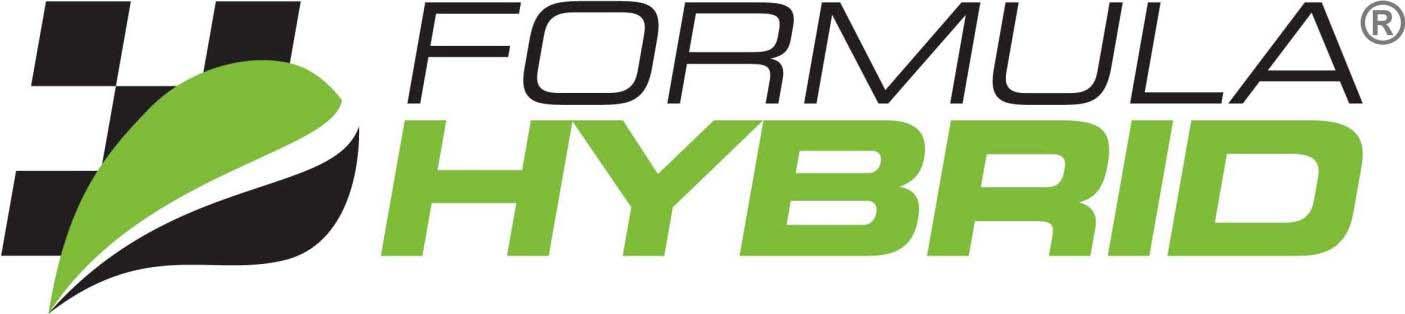 2018 Formula Hybrid Electrical System Form 2 (ESF-2)INTRODUCTIONThe goal of the ESF is to ensure that vehicles are as safe as possible, and that they comply with the Formula-Hybrid completion rules. The ESF is divided seven main sections:1 – Overview2 – Cables, Fusing & Grounding3 – Isolation & Insulation4 – Electric Tractive System5 – Accumulator System6 – Safety Controls and Indicators7 – GLV SystemThe Cables and Fusing, and Insulation and Isolation sections are at the beginning of the ESF as these are the areas where teams most often have trouble in complying with FH rules.A clear, concise ESF will help you to build a better car. It will also help you to pass tech testing as most common tech problems can be addressed before the car reaches the track.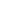 IMPORTANT INSTRUCTIONS AND REQUIREMENTS
Read carefully!Every part of this ESF must be filled with content. If a section is not relevant to your vehicle, mark it as “N/A” and describe briefly why not.Please leave the written instructions in place and add your responses below them.All figures and tables must be included. An ESF with incomplete tables or figures will be rejected.The maximum length of a complete ESF is 100 pages.Note that many fields ask for information that was submitted in your ESF-1. This information must be reentered – in some cases will be different than what was entered in ESF-1, which is OK.When completed, submit this document (in Word format – i.e. do not convert it to PDF) to: http://formula-hybrid.com/uploads/Please submit any questions, corrections and suggestions for improvement to: http://www.formula-hybrid.org/level2/supportREVIEW PROCESSNOTE: THE REVIEW PROCESS HAS CHANGEDFeedback on your ESF occurs through both this Google Doc and the FH ticket system:http://formula-hybrid.com/level2/support/Your ESF will be reviewed by a team of “section reviewers” - experts in specific areas of the FH rules, AND “team reviewers” who will be your main points of contact through the competition.Reviewers will add comments coded with “//” for an informational comment, or “!!!” indicating that more information is needed, or that a concern is raised, for example:// This diagram is well done. A suggestion in future would be to …!!! We have a concern regarding your accumulator construction - how did you calculate required fuse capacity?No action is required for informational (//) comments.(!!!) comments DO require action - either by responding to the comment in the Google doc, or opening a rules ticket (and adding a response “See FH Ticket 1234 for resolution”When a (!!!) comment is resolved, the inspector involved may indicate this with a final comment:// RESOLVED //If you are not receiving a response to a critical Google doc question, please open a ticket and ask for resolution.The ESF2 is a tool for your team to make sure your car is rules compliant and ready to run at the competition. It is up to you and your team to follow up with all open items.Our goal is to have all ESF2s reviewed in depth, and all questions resolved before the competition. This will speed up the electrical tech testing process, especially document review.Finally, please be sure to bring supporting documentation (printed or PDF) and a READABLE full electrical schematic to the event for your physical tech inspections.We look forward to seeing you at the track --The Electrical Tech TeamTITLE PAGEPlease include team logo, car picture, etc..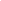 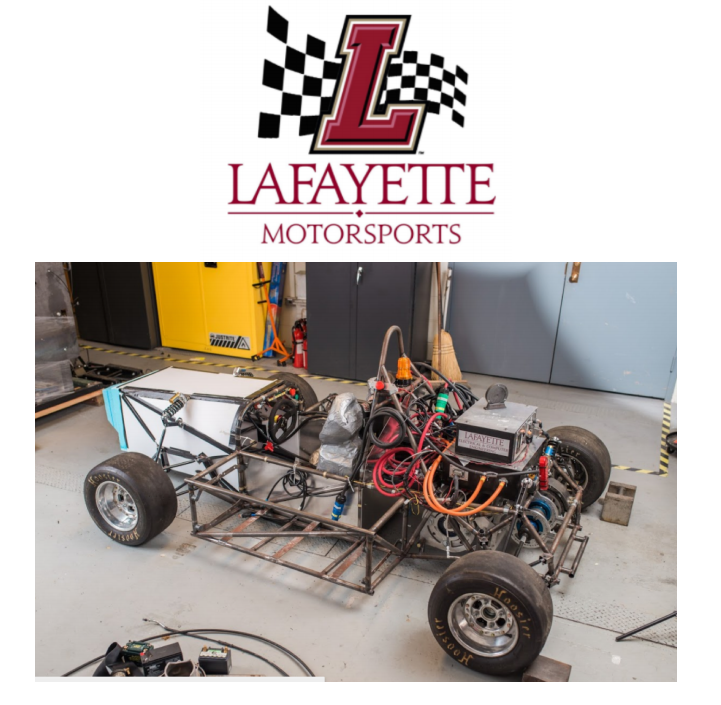 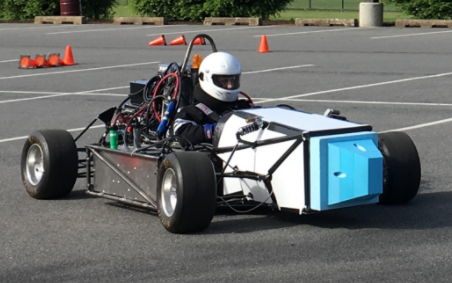 Main Team Contact for ESF related questions: Table of ContentsList of FiguresMust be hyperlinked!List of TablesMust be hyperlinked!List of AbbreviationsAIR		Accumulator Isolation RelayAMS		Accumulator Management SystemFH Rules	Formula Hybrid RuleGLV		Grounded Low-VoltageIMD		Insulation Monitoring DeviceSMD		Segment Maintenance DisconnectTS		Tractive SystemTSEL		Tractive System Energized LightTSMP		Tractive System Measurement PointTSV		Tractive System VoltageTSVP		Tractive System Voltage PresentTSI		Tractive System InterfaceMARSET	Master Reset(Add more as needed)Vehicle OverviewPerson primarily responsible for this section:Check the appropriate boxes:Vehicle is	☒ New (built on an entirely new frame)☐ New, but built on a pre-existing frame (FSAE, FS, FH-HIP, FH electric-only, etc.)☐ Updated from a previous year vehicleArchitecture☐ Hybrid☐ Series☐ Parallel☐ Hybrid in Progress (HIP) ☒ Electric-onlyDrive☐ Front wheel☒ Rear wheel☐ All-wheel Regenerative braking☐ Front wheels☒ Rear wheels☐ NoneNARRATIVE OVERVIEWProvide a brief, concise description of the vehicles main electrical systems including tractive system, accumulator, hybrid type (series or parallel) and method of mechanical coupling to wheels. Describe any innovative or unusual aspects of the design.Include the following figures:Figure 1 – an electrical system block diagram showing all major parts associated with the tractive-system. (Not detailed wiring).Figure 2-4 – Drawings or photographs showing the vehicle from the front, top, and sideFigure  5– A wiring diagram superimposed on a top view of the vehicle showing the locations of all major TS components and the routing of TS wiring.Figure 6-9 -- A complete TSV wiring schematic per FH Rule EV13.2.1 showing connections between all TS components. This should include: Accumulator CellsAIRsSMDsFusesWire GaugesMotor controllerMotorPre-charge and discharge circuitsAMDIMDCharging portAny other TS connections. NOTE: Figures 6-9 is the most important diagram in the ESF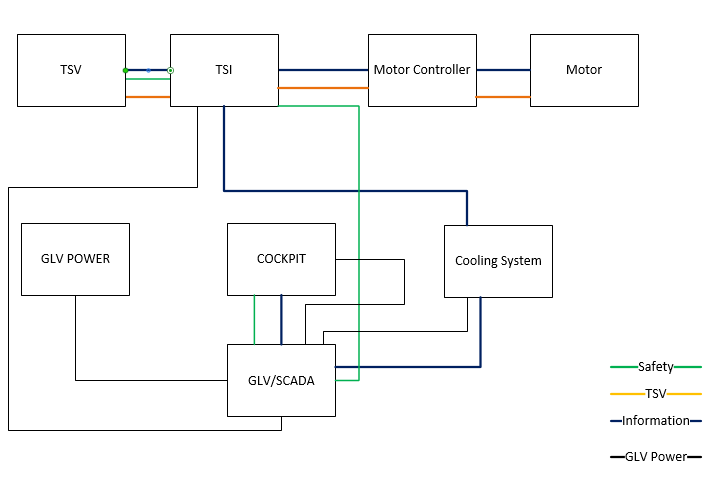 Figure 1 Electrical System Block Diagram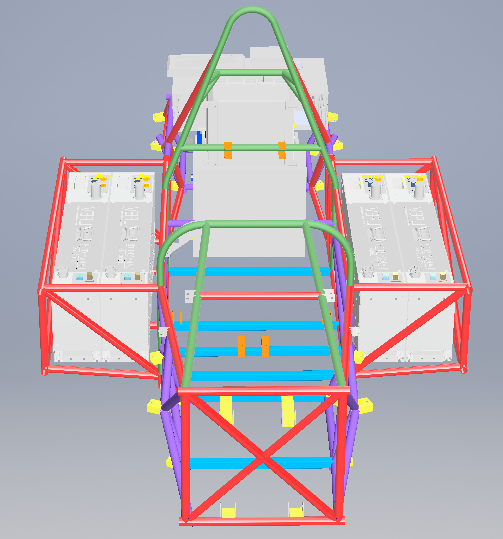 Figure 2 Front of Vehicle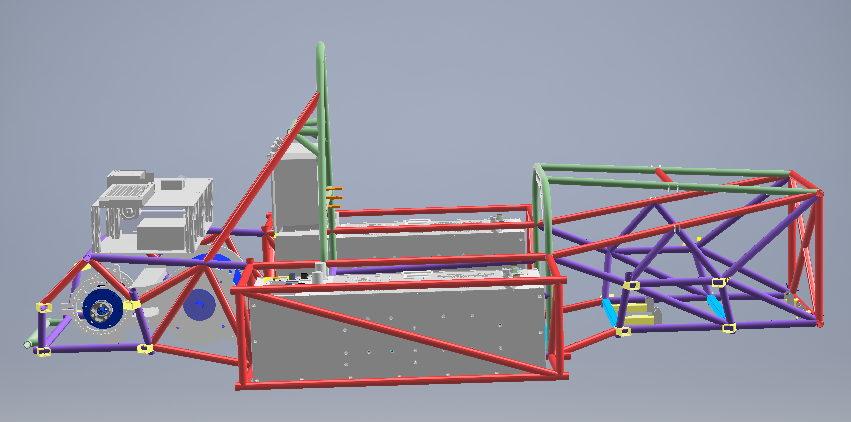 Figure 3 Side of Vehicle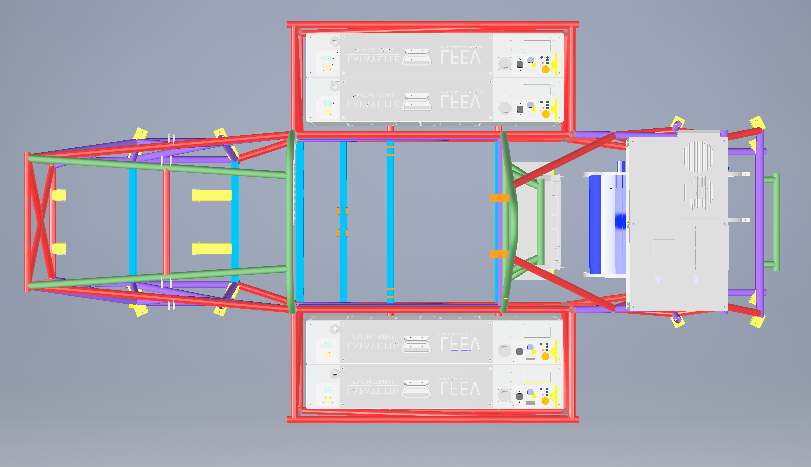 Figure 4 Top of vehicle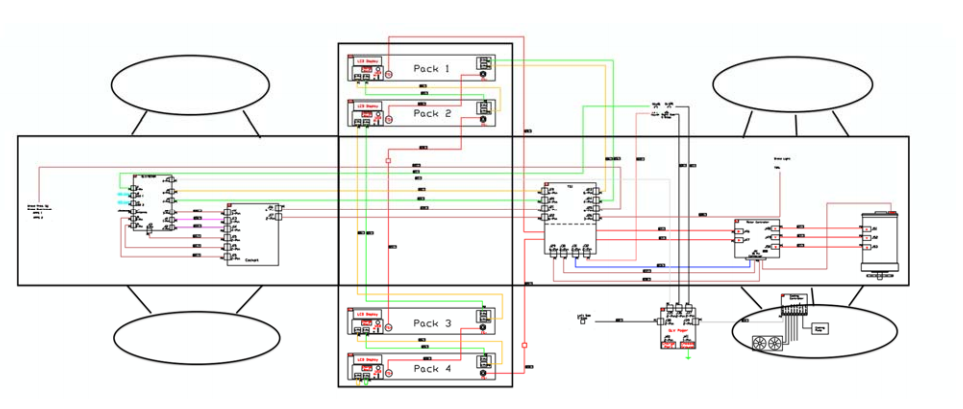 Figure 5 Location of all major TS Components(Click for Detail)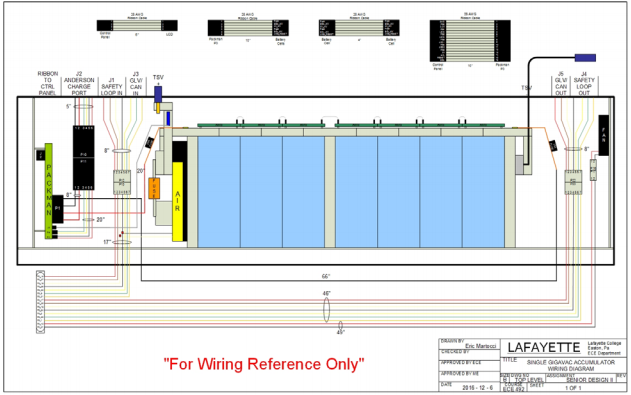 Figure 6 Packs 2-3-4 WiringPacks 2-3-4 Wiring (Click for detail)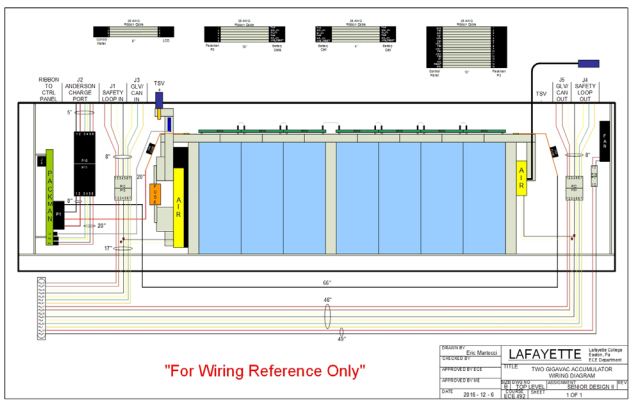 Figure 7 Pack 1 Wiring				Pack 1 Wiring (Click for Details)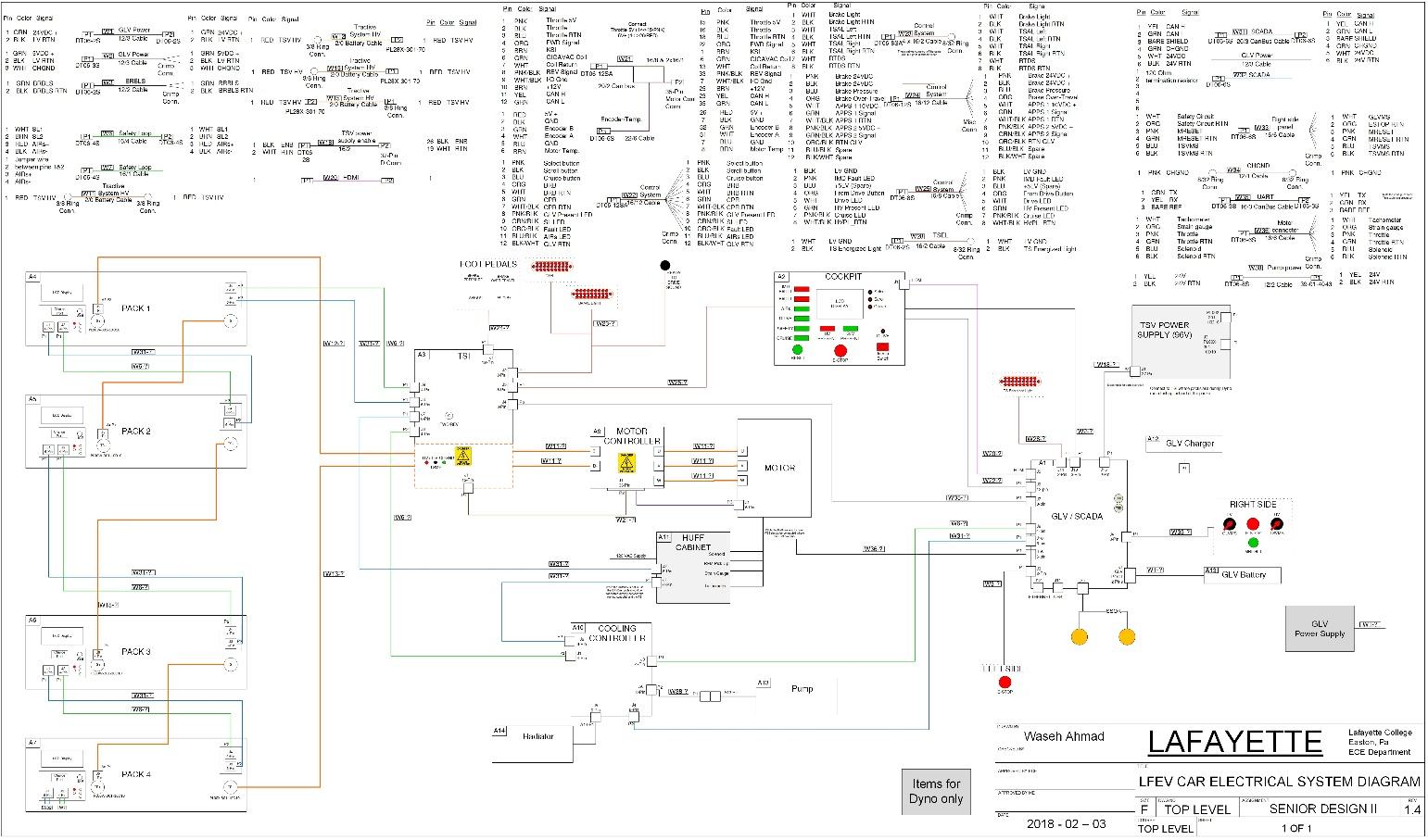 Figure 8 Wiring DiagramWiring Diagram (Click for details)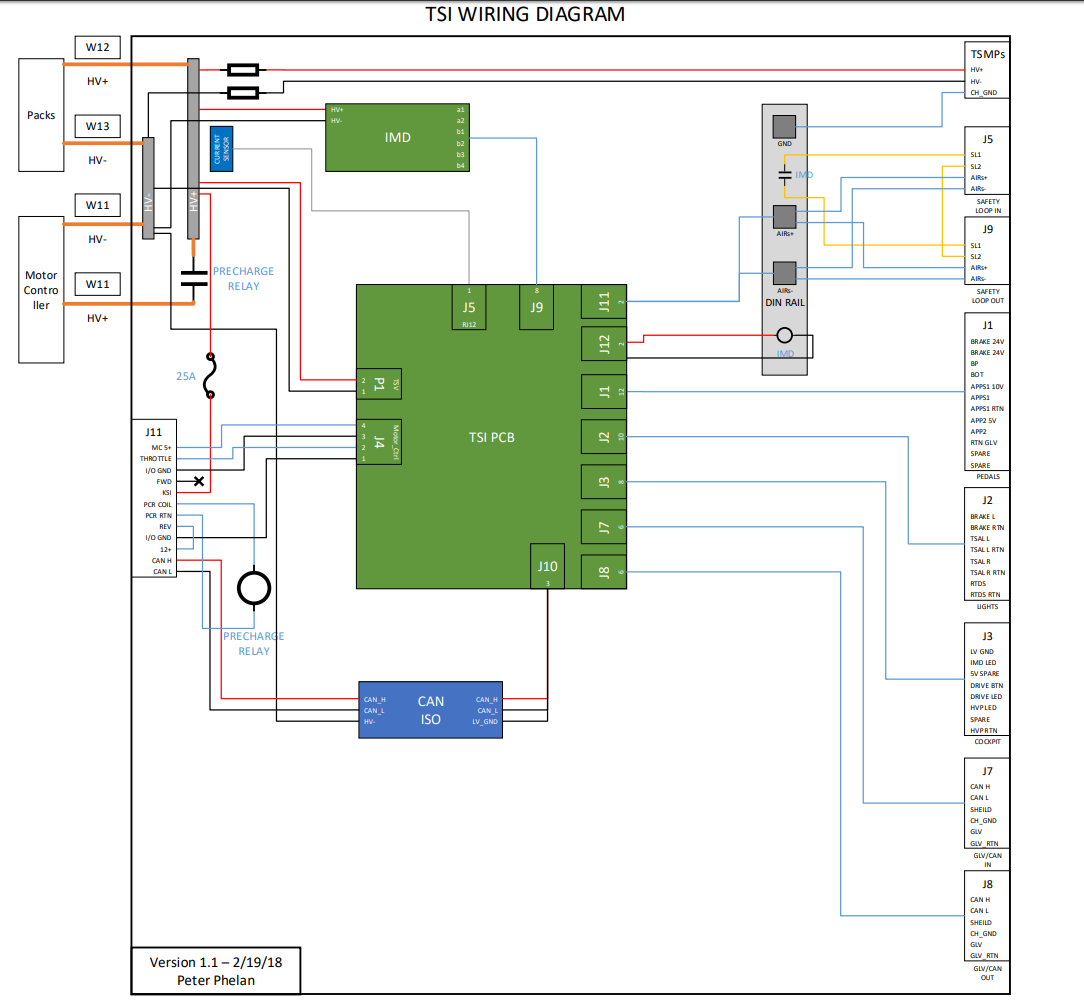 (Click here for more detail)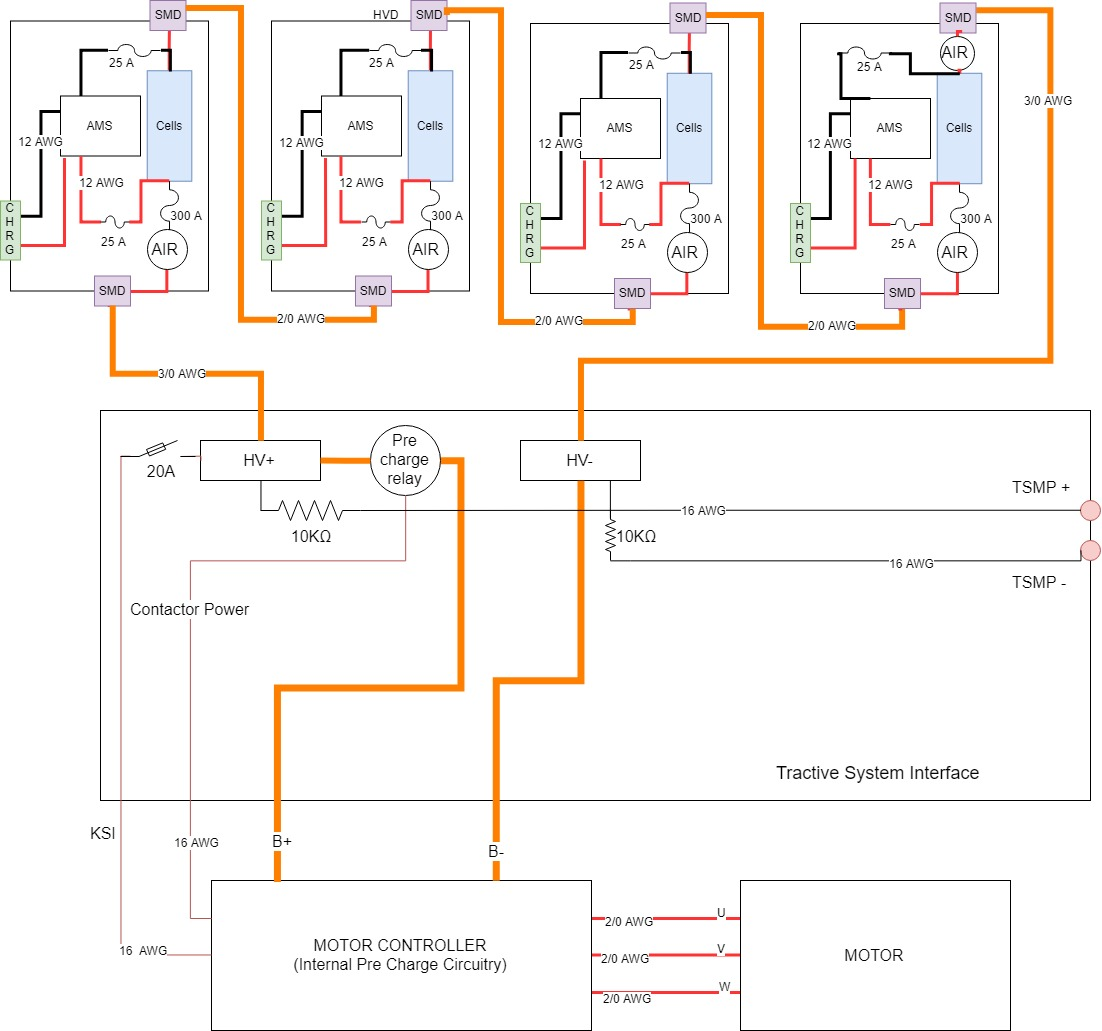 Figure 9 TSI and TSV Wiring Schematic(Click here for more detail)Fill in the following table:Table 1- General Electrical System ParametersCapacity = VnomAh(0.8)=3.2*28*50.3*0.8Cables, Fusing & GroundingPerson primarily responsible for this section:Fusing & Overcurrent ProtectionList TS and GLV fuse (or circuit breaker) data, and where usedTable 2 - Fuse TableComponent FusingList major components (e.g., motor controller, dc-dc converter) and data sheet max fuse rating.  Ensure that the rating of the fuse used is less than the maximum value for the componentTable 3 - Component Fuse RatingsSystem Wire TablesList wires and cables used in the Tractive System and the GLV system - wires protected by a fuse of 1 A or less may be omitted.Cable capacity is the value from FH Rules Appendix E (Wire Current Capacity). Show available fault current and how calculated. Available fault current can be calculated from Table 4 - System Wire TableGrounding SystemDescribe how you keep the resistances between accessible components below the required levels as defined in FH Rules EV8.1. If wire is used for ground bonding, state the AWG or mm2 of the wireTo ensure that we will have proper grounding to the chassis, we will be using 12AWG wire for distributing the chassis ground. Each components (TSV, TSI, Motor Controller, Cooling System, GLV/VSCADA) will have its conductive components (such as enclosure, shielded cables, conductive connectors etc.) connected to GLV ground using 12AWG cables.Conductive Panel GroundingIf carbon fiber or coated conductive panels are used in your design, describe the fabrication methods used to ensure point to point resistances that comply with EV8.1.2. Describe results of measurements made per EV8.1.5.The GLV container is made up of fiberglass and each mechanical part within it is connected to GLV ground. As there is no concern of the fiberglass container being energized, it complies with the rules.The TSI box is made up of Aluminum bent sheet metal with insulated paint coat on the outside. To comply with the rules, the inside of the container is connected to GLV ground. Thus post collision/accident/removal of paint, the underlying container would still be grounded.Isolation & InsulationPerson primarily responsible for this section:Separation of Tractive System and Grounded Low Voltage SystemDescribe how the TS and GLV systems are physically separated (EV5.3). Add CAD drawings or photographs of how TS and GLV are segregated in key areas of the electrical system.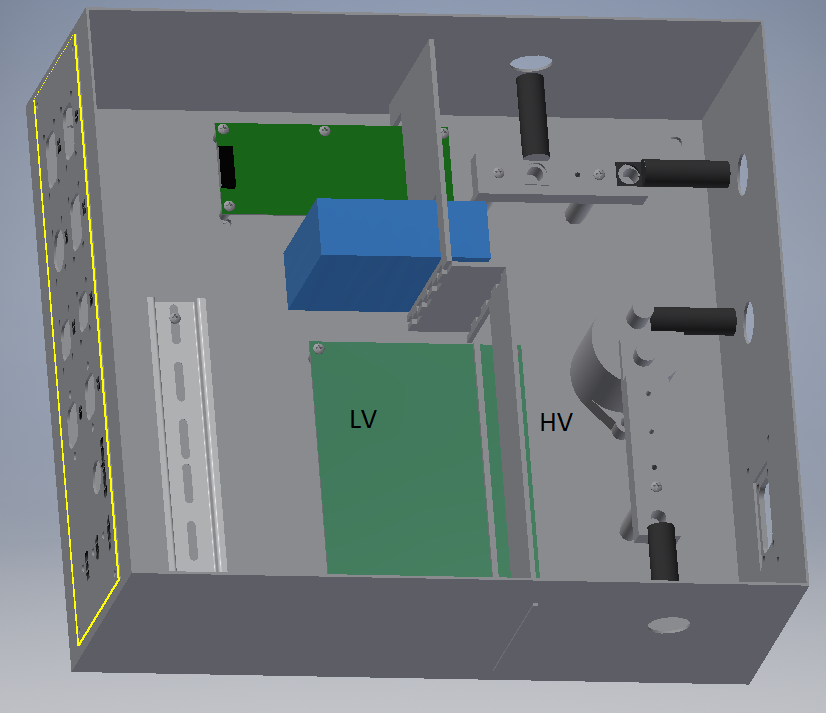 Figure 10 TSI (TS and GLV Separation)qFigure 11 GLV Enclosure (TS GLV Separation)The enclosures above are grounded. List all electrical circuit boards designed by team that contain TS and GLV voltage in the following table.Table 5 - PCB SpacingsAdd a figure (board layout drawing) for each team-designed PCB showing that spacings comply with EV5.5.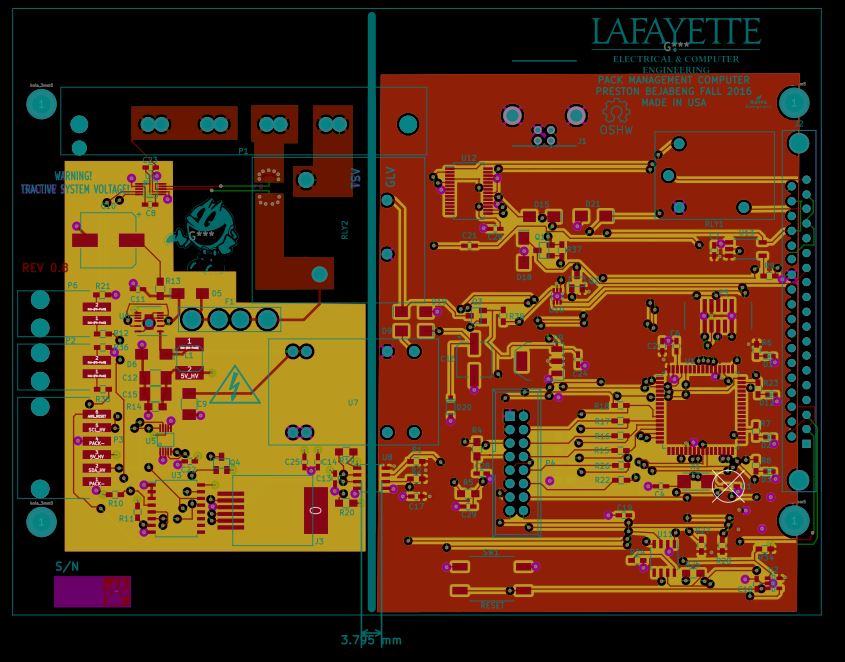 Figure 12 PACMan board layout with Spacing in white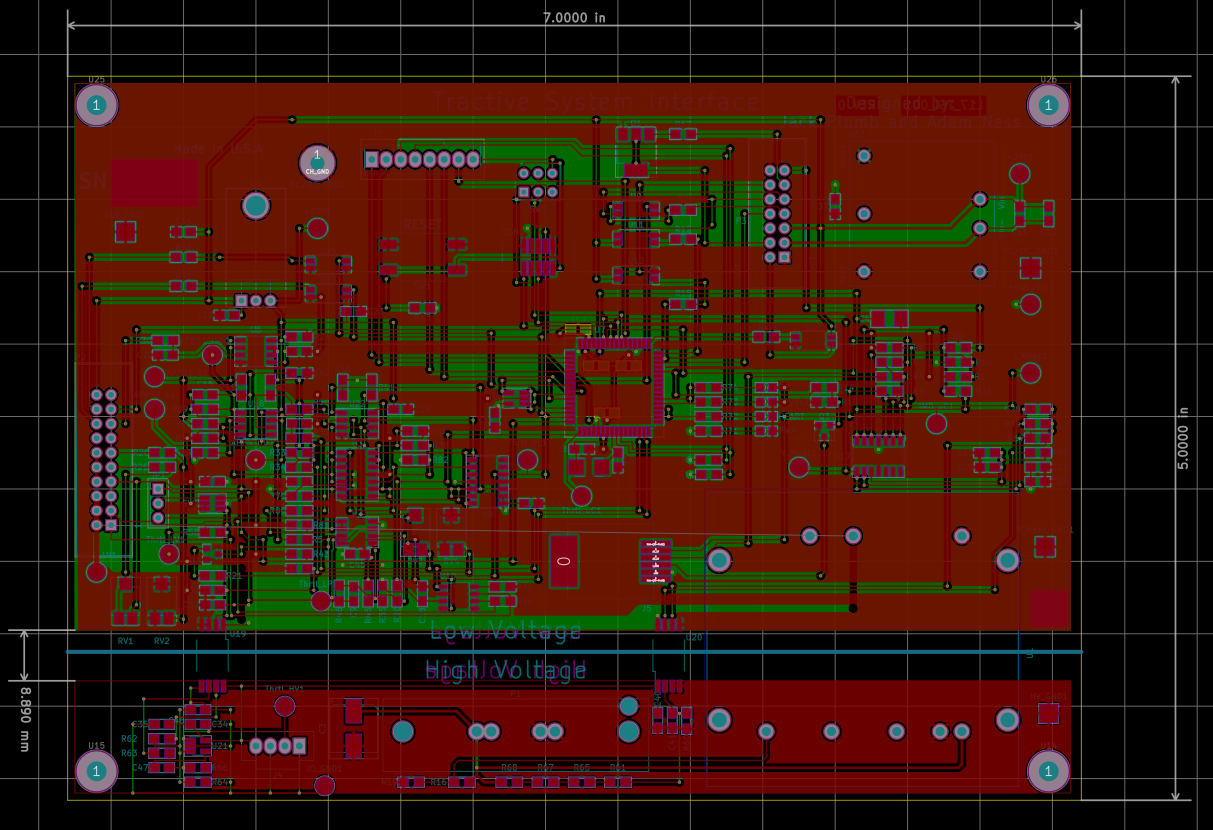 Figure 13 Team Designed PCB _ TSI BoardList all purchased components with both TS and GLV connections (at min motor controller and AMS)Our AMS boards are powered from the TSV system so they do not have a GLV connection. To ensure isolation there is a DC to DC converter between the cell and the AMS board.Isolation & InsulationProvide a list of containers that have TS and GLV wiring in them. If a barrier is used rather than spacing, identify barrier material used (reference Table 7- Insulating Materials).Table 6 – List of Containers with TS and GLV wiringList all insulating barrier materials used to meet the requirements of EV2.4 or EV5.4Table 7- Insulating MaterialsConduitList different types of conduit used in the design. Specify location and if manufacturer’s standard fittings are used. Note Virtual Accumulator Housing FH Rules EV2.12 requires METALLIC type LFMC.NO conduit is being usedDescribe how the conduit is anchored if standard fittings are not used.Table 8 - Conduit DataIs all conduit contained within the vehicle Surface Envelope per EV3.1.6? (Y or N).Does all conduit comply with EV3.2? (Y or N).Shielded dual-insulated cableIf Shielded, dual-insulated cable per EV3.2.5 used in the vehicle, provide specifications and where used:Table 9 - Shielded Dual Insulated Cable DataFirewall(s)Description/materialsDescribe the concept, layer structure and the materials used for the firewalls. Describe how all firewall requirements in FH Rules T4.5 are satisfied. Show how the low resistance connection to chassis ground is achieved.The firewall is made out of Al sheet, steel welded to frame, and covered with fire resistant tape.Layers: Sheet aluminum (1.5 mm aluminum), fire resistant tapeThe Al sheets run underneath the driver and behind the main roll hoop to separate the driver from the fuel tanks, all components of fuel supply, cooling systems, GLV, TSI, external engine oil systems, and all conductors carrying tractive system voltages. The panels are mechanically fastened in place and sealed at the joints. The firewall is extended upward behind the driver to a height where a straight line cannot be drawn between 150 mm below the top of the tallest driver’s helmet and the T4.5.1 components behind the driver. The batteries are contained within an Al casing of 1/8” and thus act as the side accumulator firewalls as checked with the FSAE rules committee.The Chassis is connected to GLV ground using a 12 AWG cable.Position in carProvide CAD-rendering or photographs showing the location of the firewall(s).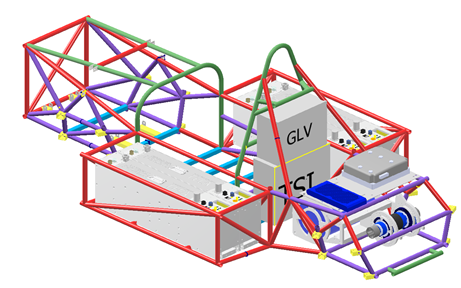 Figure 14 Battery Pack Firewall Containers Relative to Driver Seat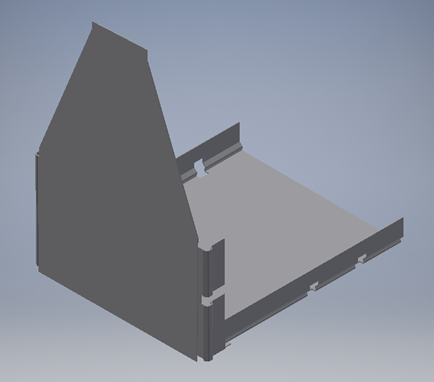 Figure 15 Driver Seat Firewall CAD drawingElectric Tractive System Person primarily responsible for this section:Motor(s)Describe the motor(s) used and reason for this particular choice. Add additional tables if multiple motor types are usedWe are using this motor as it is the appropriate motor recommended by the manufacturer, to be used with the specifically chosen Motor Controller. Its nominal voltage and current usage are within range of the designed batteries.Table 10 - Motor DataProvide calculations for currents and voltages. State how this relates to the choice of cables and connectors used.Cable used is the 2/0 Gauge cable which has a capacity of 300A. For peak current protection, 300A fuses are used within the TSV packs.Motor ControllerDescribe the motor controller(s) used and reason for this particular choice. Add additional tables if multiple motor controller types are used.We are using the Curtis 1238 due to its voltage rating allowing for 96V input as well as its nominal current rating. Table 11 - Motor Controller DataIf the answer to the last question is NO, how do you intend to comply with EV3.5 (an external isolator is acceptable).Provide calculations for currents and voltages. State how this relates to the choice of cables and connectors used.The values for voltages/currents are provided in the table above. The choice of cable is 2/0 AWG cables as the current rating is above that of the nominal input current to the controller. Connectors used are 3/8 Ring terminals, appropriate for the 2/0 Cable used.Tractive System Measurement Points (TSMP)The TSMP must comply with FH Rule EV10.3. Describe the TSMP housing and location. Describe TSMP electrical connection point.Table 12 – TSMP Resistor DataThe TSMP are located on the TSI box enclosure along with the GLV ground. They are Shrouded 4 mm banana jacks that accept shrouded (sheathed) banana plugs with nonretractable shrouds. The TSMP connect to the TSV positive and negative terminals incoming to the TSI enclosure. Pre-Charge circuitryDescribe your design for the pre-charge circuitry. Describe wiring, connectors and cables used.Include a schematic of the pre-charge circuitInclude a plot of calculated TS Voltage vs. timeInclude a plot of calculated Current vs. timeInclude a plot of resistor power vs time.As per Curtis 1238 data, the pre-charge circuit is built into the motor controller. 
http://www.evwest.com/catalog/product_info.php?products_id=103 As per page 103 of the manual, http://www.thunderstruck-ev.com/Manuals/1234_36_38%20Manual%20Rev%20Feb%2009.pdf , the capacitor bank charges to 3V of the KSI i.e. Battery voltage. This is well within 90% of the nominal or max voltage for the TSV. As it also allowed to pre-charge the circuit for a conservative time as well, the motor-controller pre-charge also may charge the capacitor bank for one second.If the shutdown sequence is initiated, no power will be supplied from the TSV to TSI to motor controller and the pre-charge circuit will shut down and not charge.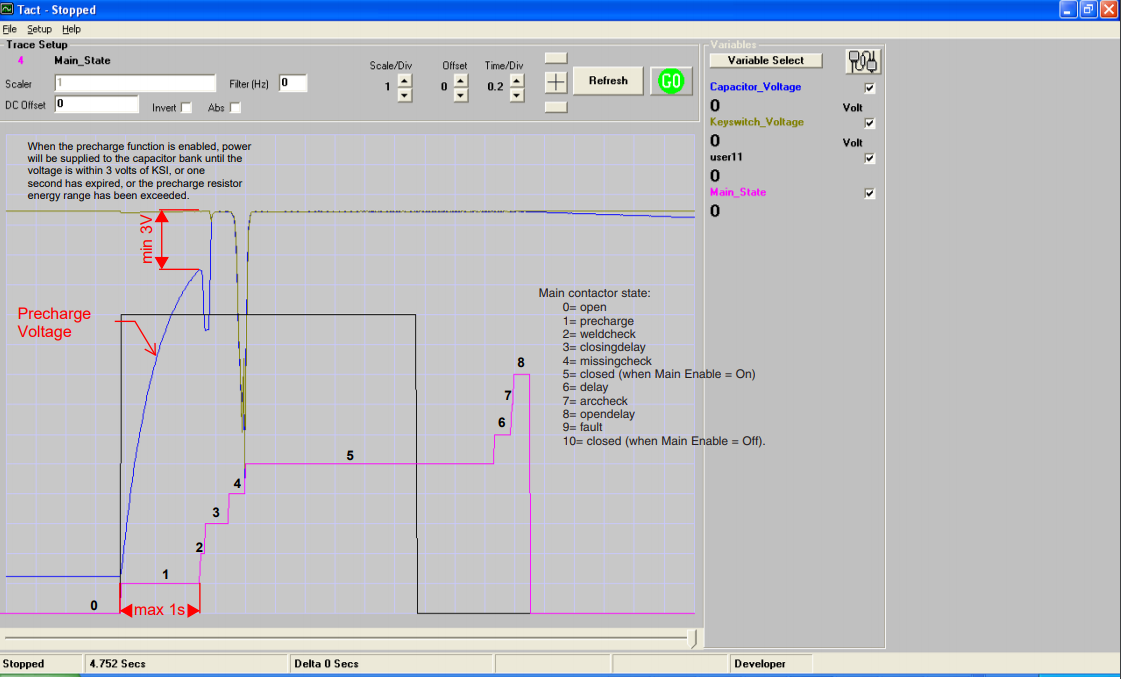 Figure 16 Motor Controller Startup -Pre-ChargeProvide the following information:Table 13 - Data for the pre-charge resistorTable 14 - Data of the pre-charge relayDischarge circuitryDescribe your concept for the discharge circuitry. Describe wiring, connectors and cables used.Include a schematic of the pre-charge circuitInclude a plot of calculated TS Voltage vs. timeInclude a plot of calculated “Discharge current” vs. timeInclude a plot of resistor power vs time.The motor controller does have internal capacitance but has its own discharge circuit designed by Curtis.There is a capacitor across the HV in the TSI as shown in the figure below. The capacitor used is 10uF with a connected resistance of 254.3K for a time constant of 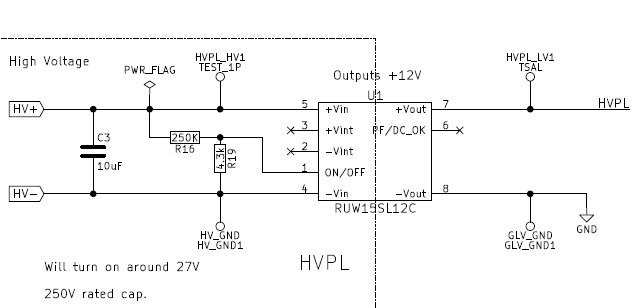 Figure 17 Discharge Circuit for Capacitor in TSIProvide the following information:Table 15 - Data of the discharge circuit.Max Current = 96/(254.3 kohm)Average Current = 89.6/(254.3 kohm)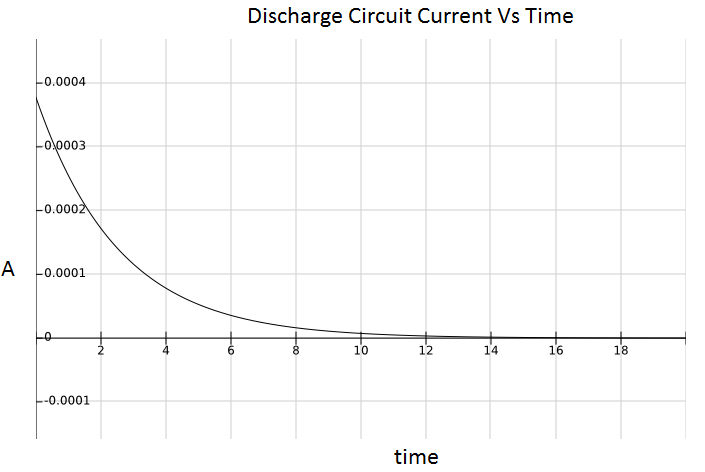 Figure 18 Calculated Discharge Current Vs Time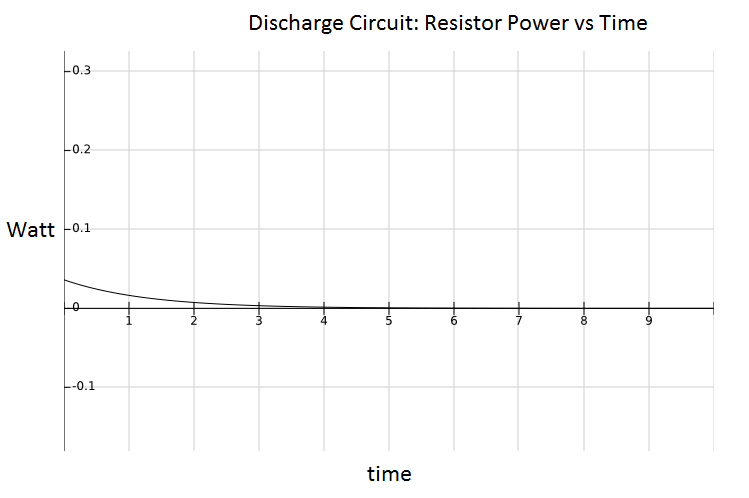 Figure 19 Discharge Circuit Resistor Power vs TimeHV Disconnect (HVD)Describe your design for the HVD and how it is operated, wiring, and location. Describe how your design meets all requirements for EV2.9.The HVD is an Amphenol PowerLok connector, connected to pack 2, coming from pack 3. It is operated by manually unplugging the connector from its receptacle. It can maintain its disconnected state as long as it is not connected to the receptacle, fitted using the keying method for the connector. It is accessible by the driver and can be removed within 10 seconds of ready to race conditions. It is also located near the middle of the series of cells. As such, if disconnected, it will de-energize the TSAL and the TSMPs.Accelerator Actuator / Throttle Position SensorDescribe the accelerator actuator and throttle position sensor(s) used, describe additional circuitry used to check or condition the signal going to the motor controller. Describe wiring, cables and connectors used. Provide schematics and a description of the method of operation of any team-built signal conditioning electronics. Explain how your design meets all of the requirements of FH Rules IC1.6 and EV3.5.The throttle position sensor consists of two 5k piston potentiometers (figure 20).  They are mechanically linked in parallel and will actuate over the same range.  The pedal is mechanically limited to 90% of the potentiometer travel range for open/short detection.  The first pot (APPS1) is biased from 5-10 volts and the second pot (APPS2) is biased from 0-5 volts.  In order to detect open/short circuit conditions APPS2 is passed through a window comparator with a valid range of 0.25-4.75, similarly, APPS1 has the 5 volt bias removed and is passed through a window comparator with the same range.  In order to detect throttle plausibility, the biased APPS1 and APPS2 signals are passed through a differential amplifier.  The output of the diff-amp is then passed through a window comparator with valid range of 4.5-5.5 volts.  This range tolerates up to a 10% difference between APPS1 and APPS2.  All of the comparator outputs are tied to a NAND gate.  If all comparators have logic high outputs the NAND gate sets the throttle plausibility signal low, allowing the throttle signal from APPS2 to pass through an isolator and then be sent to the motor controller.Table 16 - Throttle Position encoder data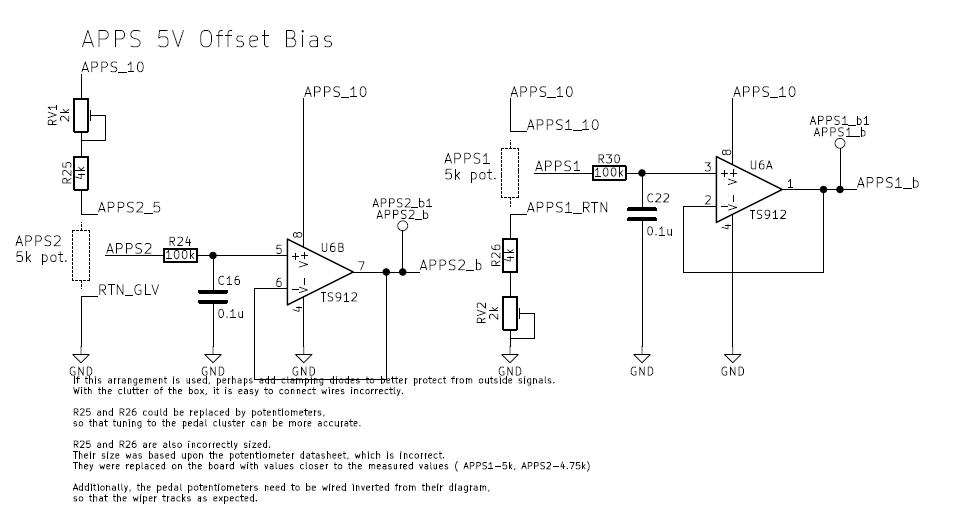 Figure 20 Throttle biasing circuit (From piston potentiometers)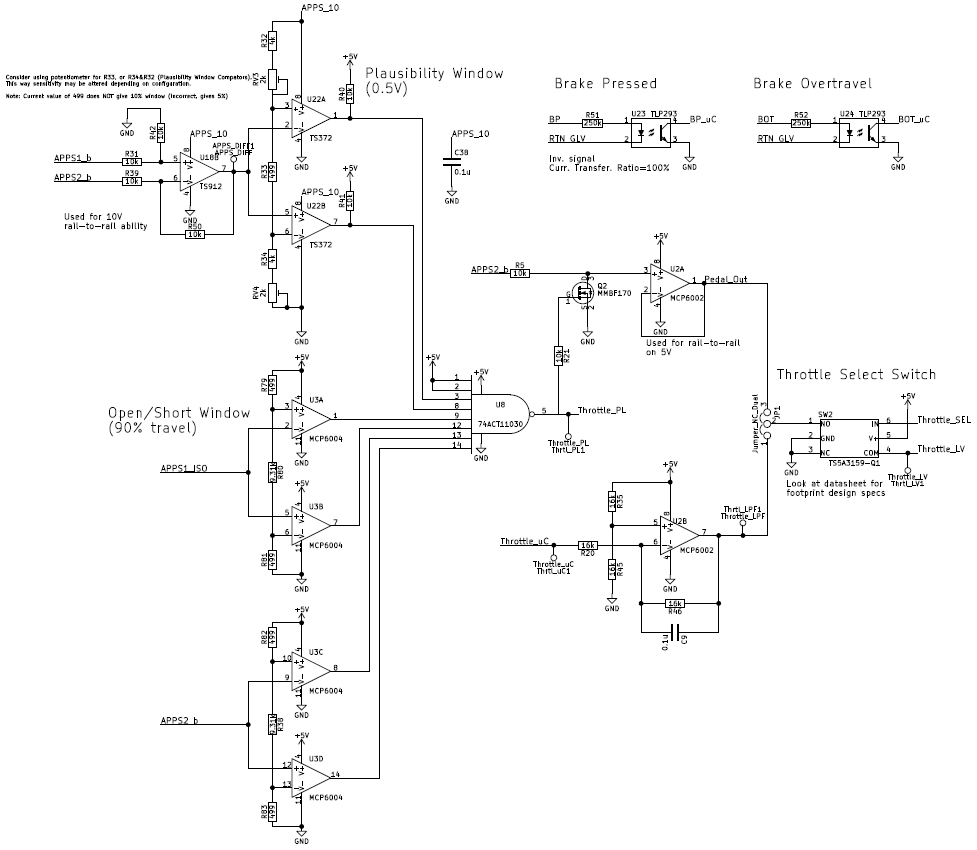 Figure 21 Throttle Plausability Window Check(Click Here for more details)Accelerator / throttle position encoder error checkDescribe how the system reacts if an error (e.g. short circuit or open circuit or equivalent) is detected. Describe circuitry used to check or condition the signal going to the motor controller. Describe how failures (e.g. Implausibility, short circuit, open circuit etc.) are detected and how the system reacts if an error is detected. State how you comply with EV3.5.4.If a throttle plausibility error is detected, the NAND gate outputs a logic high.  This output is tied to the gate of a power MOSFET, and ties the throttle input to the motor controller to 0 volts.  The low voltage throttle signal is isolated from the motor controller through the use of a Broadcom ACPL-C870 optical isolator. The plausibility signal goes to the microcontroller which takes the system out of drive mode.Accumulator SystemPerson primarily responsible for this section:Accumulator PackProvide a narrative design of the accumulator system and complete the following table.The Tractive System Voltage is provided by four accumulator containers placed in series to provide the power necessary to operate the motor. An accumulator segment, housed within each container, is comprised of a battery of 7 LiFeP04 cells (3.2 V nominal) connected in series. Each cell is monitored for temperature and voltage by an AMS (accumulator), which communicates this information to the Pack Management Computer (PacMAN). The PackMAN utilizes an AT90CAN128 Atmel microcontroller. The accumulator high current output is available through Amphenol PowerLok Connectors. Accumulator voltage is present only while the safety loop is closed. A low current output is also available through an Anderson Power connector. This output is limited to 20 A. Charging is also accomplished through this connector, and is similarly limited to 20 A and 30 V, and implements “plug and forget” charging. The functioning of both ports is controlled by the PackMAN board.Table 17 - Main accumulator parametersDescribe how pack capacity is calculated. Provide calculation at 2C (0.5 hour) rate? How is capacity derived from manufacturer’s data? If so, include discharge data or graph here. Include Peukert calculation if used (See FH Rules Appendix A)Cp = (I^k)*t = (3^1.05)*20 = 63.4 AH 63.4 = (I^1.05)*0.5I = 100.686 (half hour discharge) 2C = 50.3 AHCapacity = VnomAh(0.8)=3.2*28*50.3*0.8Segment Capacity = 3.2*50.3*7*3.6=4.05Show your segment energy calculations. The segment energy is calculated as(The 80% factor is not applied for this calculation.)Cell descriptionDescribe the cell type used and the chemistry and complete the following table.Table 18 - Main cell specificationIMPORTANT: Show your calculations here for 2C nominal AH capacity if the data sheet uses a different discharge rate. Refer to FH rules Appendix ACell configurationDescribe cell configuration, show schematics, cover additional parts like internal cell fuses etc.Describe configuration: e.g., N cells in parallel then M packs in series, or N cells in series then M strings in series. 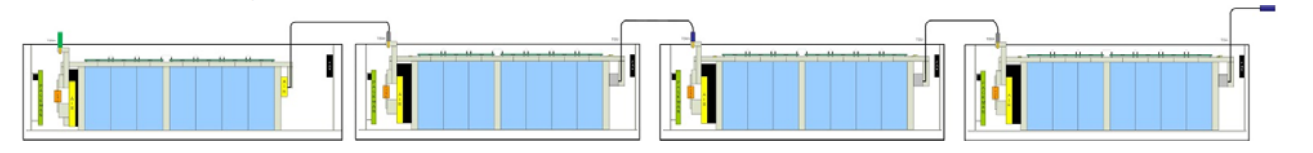 Figure 22 Cell Configuration In each accumulator segment, seven cells are placed in series. Each segment is within an accumulator container. There are four containers, each of which is placed in series. In total, seven cells in four containers are all in series i.e. 28S1P configuration.Does the accumulator combine individual cells in parallel without cell fuses?         ☐Yes / ☒ NoIf Yes, explain how EV2.6 is satisfied.Segment Maintenance DisconnectDescribe segment maintenance disconnect (SMD) device, locations, ratings etc.
The SMD consists of Amphenol PowerLok right angled connectors from one segement (pack) to the next as shown in the drawings of section 5.12Table 19 - SMD DataLithium-Ion Pouch CellsThe vehicle accumulator uses individual pouch cells.                               Yes ☐ No ☒Note that designing an accumulator system utilizing pouch cells is a substantial engineering undertaking which may be avoided by using prismatic or cylindrical cells.If your team has designed your accumulator system using individual Lithium-Ion pouch cells, include drawings, photographs and calculations demonstrating compliance with all sections of rule EV11.  If your system has been issued a variance to EV11 by the Formula Hybrid rules committee, include the required documentation from the cell manufacturer.Cell temperature monitoringDescribe how the temperature of the cells is monitored, where the temperature sensors are placed, how many cells are monitored, etc. Show a map of the physical layout. Provide schematics for team-built electronics.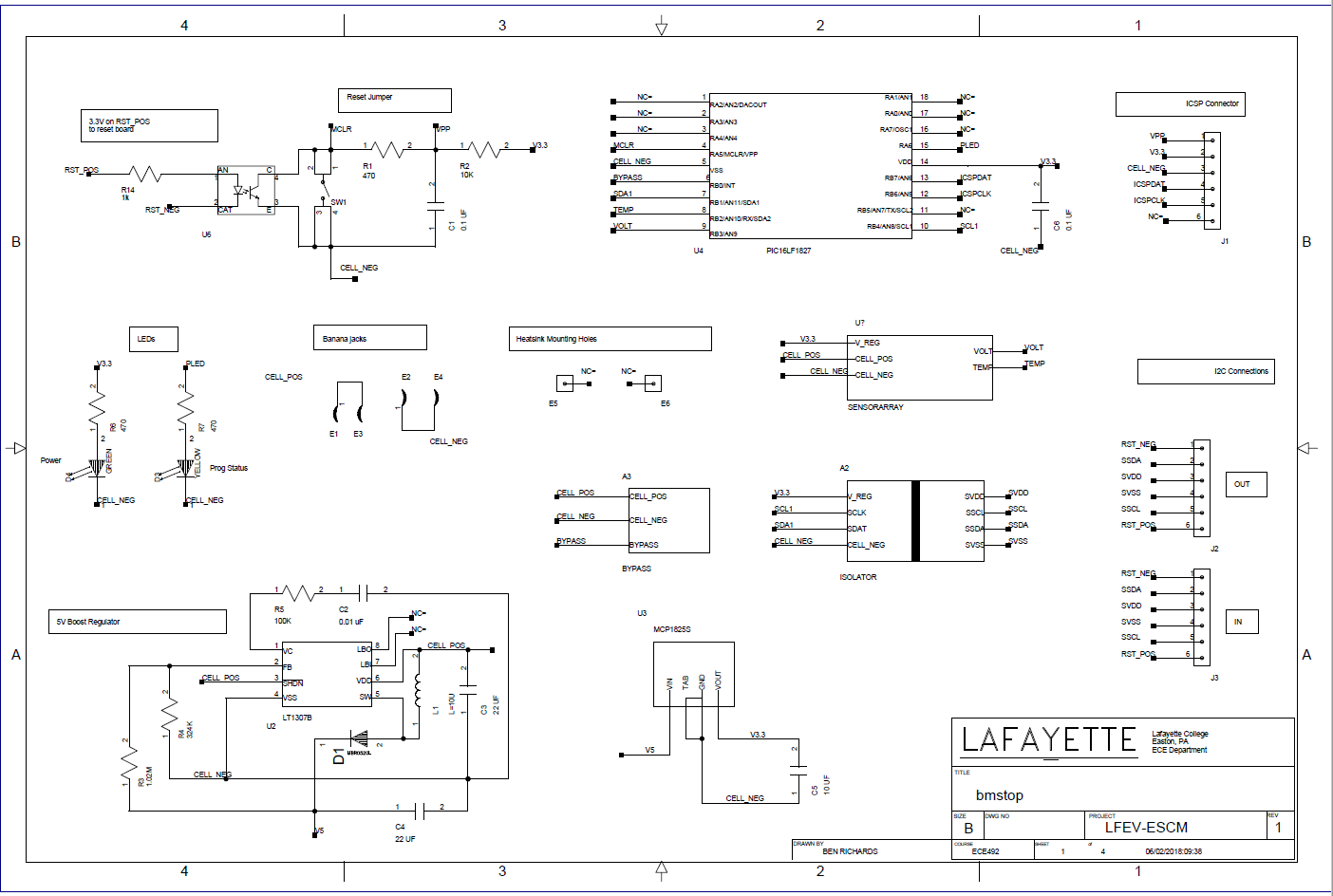 Figure 23 AMS Boards Schematic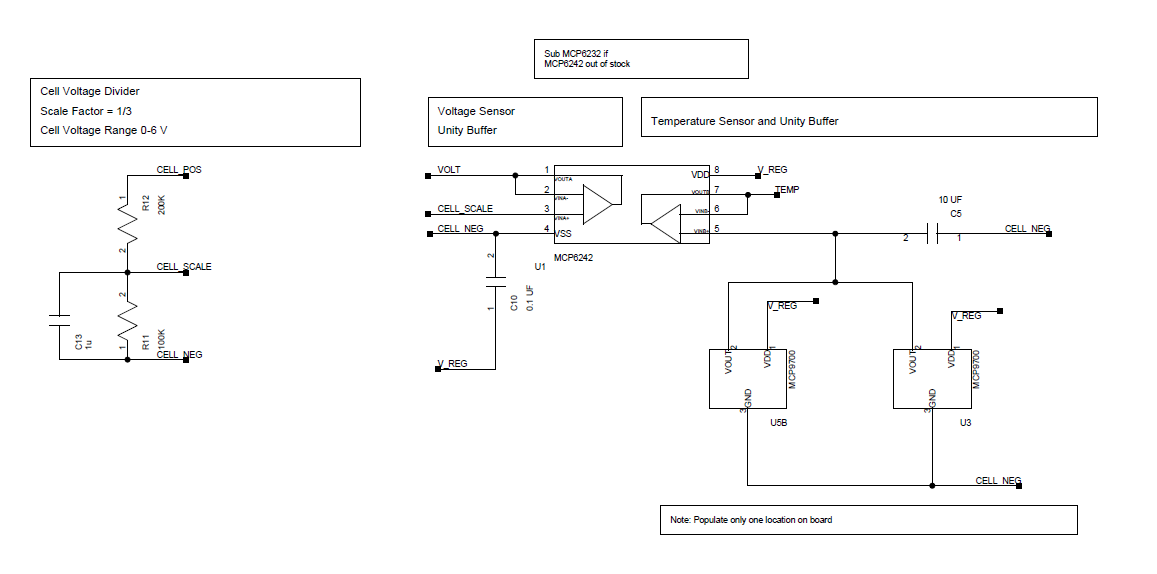 Figure 24 AMS Voltage/Temp monitoring schematicThe above two diagrams are taken from the schematics of the AMS board placed on top of each cell.Each cell within each accumulator segment is monitored by an AMS board. Each AMS board contains a linear active thermistor (MCP9700, Microchip) that measures the temperature of each cell. The AMS boards communicate this information via I2C to the PacMAN board within their respective accumulator containers, which determines if any cell has exceeded 60o C. If this is the case, a fault case is asserted and the safety loop is opened.Figure 25 shows the configuration of AMS boards attached to each individual cell.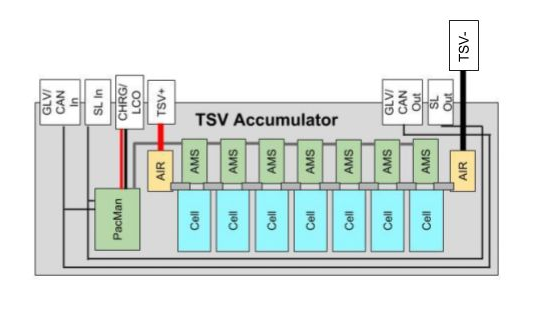 Figure 25 Pack With Cell ConfigTable 20 - Cell Temperature MonitoringAccumulator Isolation Relays (AIR)Describe the number of AIRs used and their locations. Also complete the following table.Table 21 - AIR dataAccumulator Management System (AMS)Describe the AMS and how it was chosen. Describe generally how it meets the requirements of EV2.11.The AMS within each accumulator consists of one PacMAN board and seven AMS boards. The PacMAN board is comprised of a microcontroller (Microchip Technology, AT90CAN128-16AUR) which monitors overall pack current and voltage directly and receives individual cell information from the AMS boards. Each AMS board monitors a single cell for temperature and voltage and communicates this to the PacMAN via I2C. If the PacMAN detects a fault, defined as cell temperature exceeding 60°C, cell voltage exceeding 3.6 V, accumulator segment voltage exceeds 26 V, or an AMS board is unresponsive, the PacMAN board opens the safety loop relay which opens the airs. Accumulator voltage is only present when the safety loop is closed. PacMAN also keeps track of accumulator state, state of charge, and the state of the safety loop relay on PacMAN. All of these data are regularly sent via CAN frames to the VSCADA computer. The microcontroller communicates on the CAN bus through a Microchip MCP2551 CAN interface IC. This information is also displayed on the top of each accumulator container through the control panel. Managed by PacMAN, this LCD will be able to display pack voltage, pack current, cell voltage, cell temperature, state of charge, cell balancing state, charging state, charging history, discharge history and safety loop state. It will also have functionalities of going into sleep mode and choosing calibration factors where they are necessary. When either the charging or low current output port (Anderson Power connector on the control panel that is limited to 20 A and 30 V), are in use, a relay on the PacMan computer closes allowing access to the positive and negative terminal of the accumulator. These connections are fused at the terminals with 25A blade fuses. Current flowing through the charge relay also flows through a 1 mOhm current sensing resistor that is monitored via a Kelvin connection by a Texas Instruments INA 226 current monitor. This IC also allows voltage sensing for the full accumulator voltage. While charging, the voltage of each cell is monitored by the AMS boards, and communicated to PacMAN via I2C. A cell will be placed in bypass mode when its voltage reaches 3.4 V, allowing other cells to continue to charge without overcharging. This is accomplished by allowing some current to pass through a resistor attached to a heat sink instead of the cell. A 5V fan is allowed to run at all times while charging to maintain the ambient temperature inside the accumulator. Once every cell reaches 3.4 V, charging is considered complete. Both bypassing and completion of a charge cycle trigger an entry in a charge history stored on the microcontroller. This data will be accessible in debug via USB, and an abbreviated history is available on the control panel LCD.Isolation between TSV and GLV is on the pack manager board with the use of DC/DC converter and opto-isolator.Table 22 - AMS DataDescribe other relevant AMS operation parameters.Describe how many cells are monitored by each AMS board, the configuration of the cells, the configuration of the boards and how AMS communications wiring is protected and isolated.Describe how the AMS opens the AIRs if an error is detectedIndicate in the AMS system the location of the isolation between TS and GLVThe isolation is in the PACMan board which uses a DC/DC converter and an optoisolator. Each PACMan only sees at max 24V.Accumulator wiring, cables, current calculationsDescribe internal wiring with schematics if appropriate. Provide calculations for currents and voltages and show data regarding the cables and connectors used. Discuss maximum expected current, DC and AC, and duration Compare the maximum values to nominal currents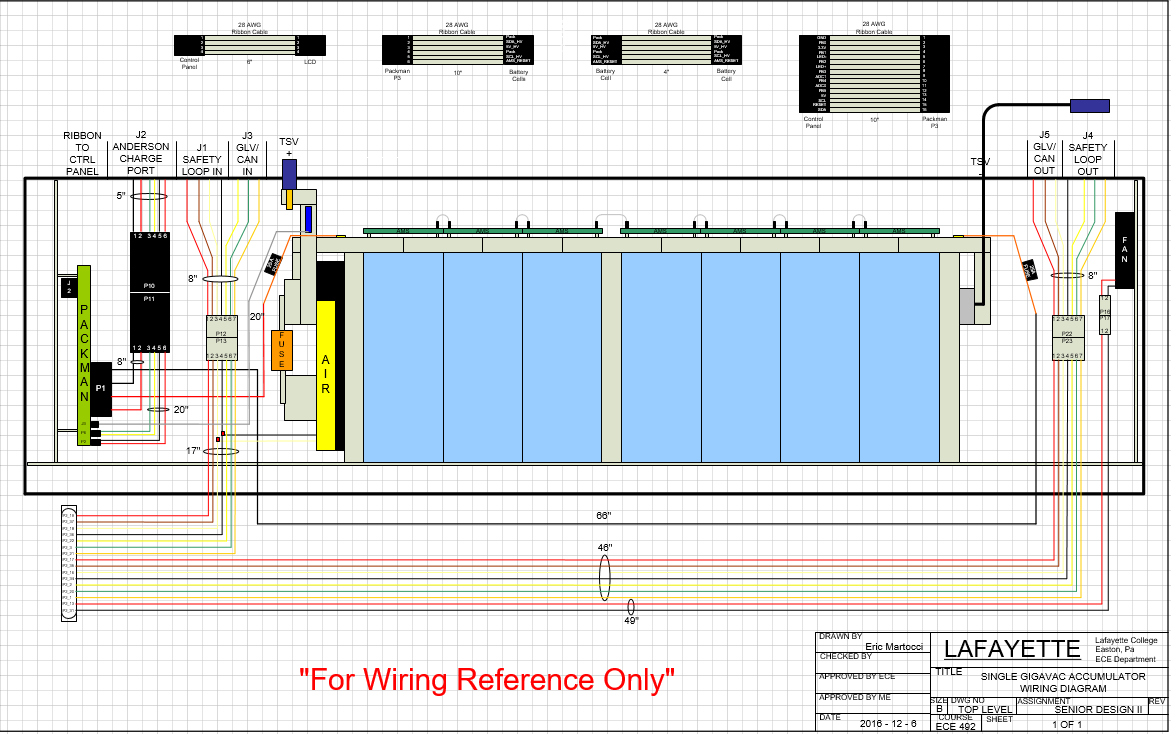 Figure 26 Wiring for one Accumulator SegmentThe diagram above shows the wiring for one of the Accumulator Segments.We expect no AC voltage. For an accumulator container we expect a thevenin voltage of 23.6 V with 14 mOhm thevenin resistance at 100% state of charge. With a fully charged accumulator container, we expect roughly 24 V with seven cells charged to 3.4 V. With a fully charged accumulator system we expect 96 V. From experimentation, it takes 53 minutes for full discharge for a single accumulator container. The low current output draws 20 A. Each cell has 60A-h for 1C.Through a motor and controller characterization, the maximum RPM is 4500 RPM with a maximum possible torque of 92 ft-lbs. The maximum efficiency motor speed in the fully integrated car is 2500 RPM with steady state torque estimate of 15 ft-lbs based upon a constant power experiment showing the maximum efficiency for the motor reached at and above 2500 RPM. At this maximum efficiency, the motor will draw 71 A from the accumulator. This means the battery will dissipate from this analysis in 51 minutes or 0.85 hours.The DC current from the accumulator is measured utilizing a current sensor from each accumulator container.For the rate of charge and discharge of an accumulator container, assuming the slowest possible discharge current for an accumulator at 20A, the actual current is expected to be within the range of 20.366 and 19.634A. Given an accumulator capacity of 60 Ah, the capacity in Coulombs is equal to 216000. At 20 Coulombs per second, the pack will discharge in 10800 seconds, meaning a discharge rate of 1% every 108 seconds. For 20.366 and 19.634 A, the pack discharges 1.018% or 0.982% every 108 seconds respectively. .018 multiplied by 100 to account for the possible accumulation of error gives a confidence interval of +/ 1.8% between the measured and expected values for state of charge.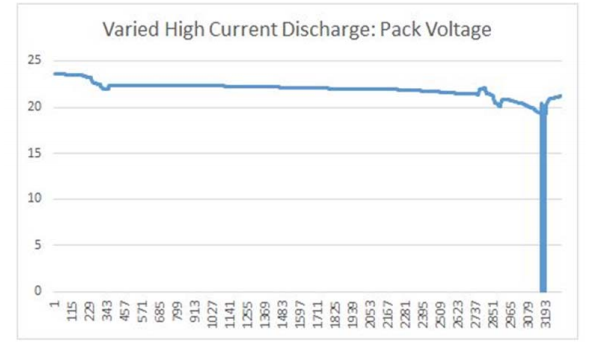 Figure 27 High Current Discharge for PackThe connectors used are Amphenol PowerLok 300 Series connectors (Section 5.4), with 2/0 fully Shielded cables.Accumulator indicatorIf accumulator container is removable, describe the indicator, including indicating voltage rangeOur Accumulator container is divided into 4 segments, each with a max voltage below 30V. The TSAL light will thus be used as an indicator of the Accumulator, meeting the requirement of turning on when TSV exceeds 32V.ChargingDescribe how the accumulator will be charged. How will the charger be connected? How is the accumulator to be supervised during charging? Include a diagram showing how the charging circuit is fused.This design utilizes coulomb counting, integrating the current flowing through the current sensing resistor to determine the increase in state of charge due to charging as well as the decrease in state of charge due to low current output and the operation of the PacMan computer.To monitor current flowing through the high current output, an Ametes BBM01 current sensor is attached to the 0.5 in by 1 in aluminum bar wire that attaches the negative accumulator terminal to the negative terminal of battery of cells. This sensor provides a differential voltage output that is available to the microcontroller over I2C through a Texas Instruments ADS1115 analog to digital converter.While charging, the voltage of each cell is monitored by the AMS boards, and communicated to PacMAN via I2C. A cell will be placed in bypass mode when its voltage reaches 3.4 V, allowing other cells to continue to charge without overcharging. This is accomplished allowing some current to pass through a resistor attached to a heat sink instead of the cell. A 5V fan is allowed to run at all times while charging to maintain the ambient temperature inside the accumulator. Once all cells reaches 3.4 V, charging is considered complete. This allows for plug-and-forget charging. Both bypassing and completion of a charge cycle trigger an entry in a charge history stored on the microcontroller. This data will be accessible in debug via USB, and an abbreviated history is available on the LCD.When the charge relay is closed in figure 28 with the use of the CHRG_CTRL signal, charge+ feeds into Pack +, which is then protected by a 5A fuse as shown in figure 29.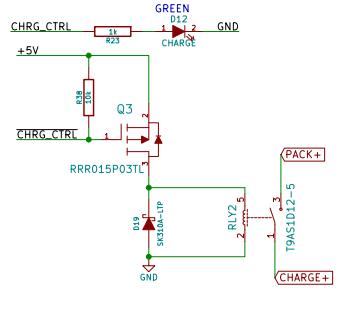 Figure 28 Charging Ciruit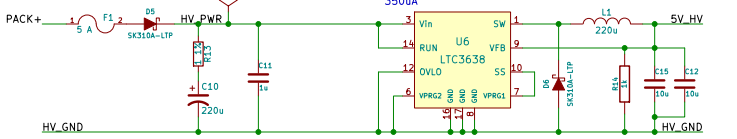 Figure 29 Charging Circuit with Fusing Complete the tableTable 23 - Charger dataAccumulator Container/HousingDescribe the design of the accumulator container. Include the housing material specifications and construction methods. Include data sheets for insulating materials.  Include information documenting compliance with UL94-V0, FAR25 or equivalent.If the housing is made of conductive material, include information on how the poles of the accumulators are insulated and/or separated from the housing, and describe where and how the container is grounded to the chassis.Include additional photographs if required to comply with rule EV2.4.Show how the cells are mounted, use CAD-Renderings or sketches and include calculations showing compliance with FH Rules EV2.5.The cells are mounted within the individual segments of the container. The cells are shown in figure 30 and 31 below. The cells are connected in series using aluminium bars. They are packed together using GLV grounded aluminium bars on the sides (as shown in the figures) and across the top rim of the cells. The accumulator container will be made of 1/8” Al sheet/plate and each (2) will contain 2 battery packs. The wires are connected to the poles of the accumulators and are encased in an insulated casing. That entire accumulator container will go in the side pods on the car, the area designated for the storage of the packs. The segments are fastened to the car using 5/16-8 grade 5 bolts, 8 per segment, directly to the frame of the car.  There will also be cutouts for small amounts of air to help cool the accumulators, although the cells don’t end up reaching that high of a temperature during discharge. There will also be through-holes for the mounting method for the battery packs and accumulator containers. Requirements for V-0The specimens may not burn with flaming combustion for more than 10 seconds after either application of the test flame. The total flaming combustion time may not exceed 50 seconds for the 10 flame applications for each set of 5 specimens. The specimens may not burn with flaming or glowing combustion up to the holding clamp. The specimens may not drip flaming particles that ignite the dry absorbent surgical cotton located 300 mm below the test specimen. The specimens may not have glowing combustion that persists for more than 30 seconds after the second removal of the test flame.1/8” steel sheet/plate will fulfill the requirements aboveThe figures below show the accumulator segment containers (at different viewpoints) with the cells. 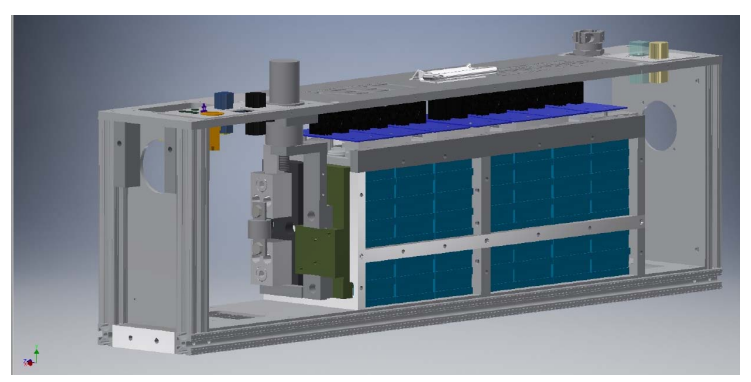 Figure 30 Pack Container View with cells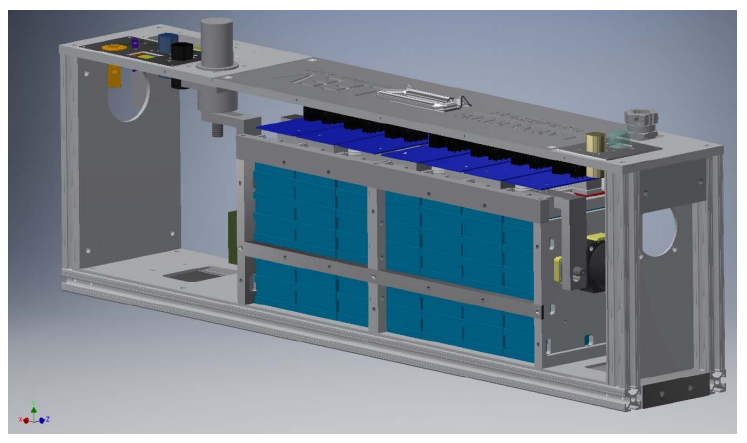 Figure 31 Pack Container View 2 with cells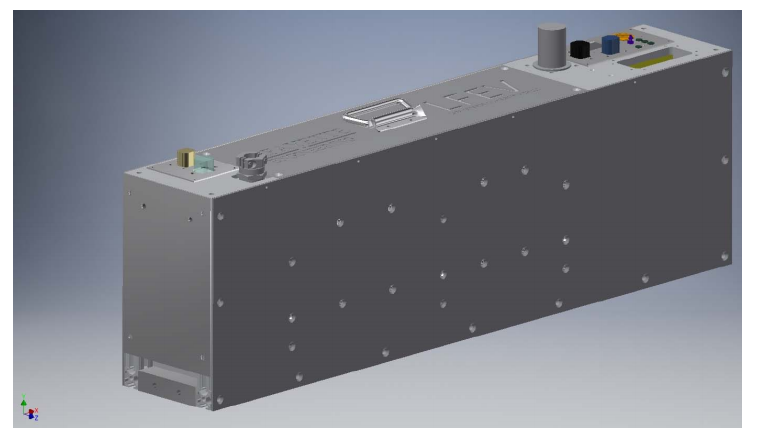 Figure 32 Pack Container Fully assembled containerSafety Controls and IndicatorsShutdown CircuitInclude a schematic of the shutdown circuit for your vehicle including all major components in the loop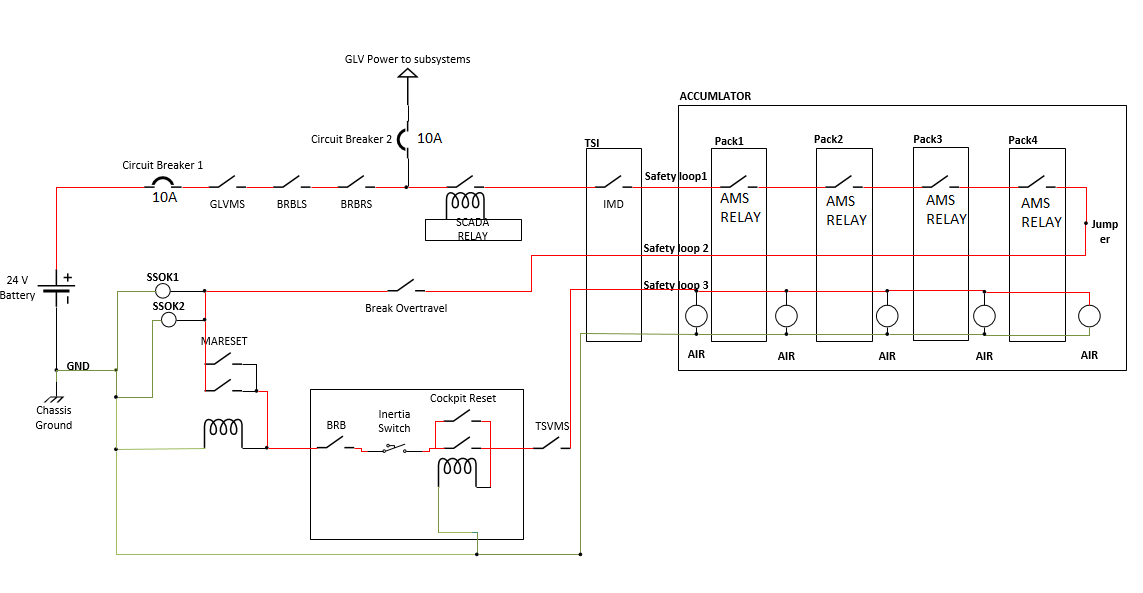 Figure 33 Shutdown Safety Circuit SchematicDescribe the method of operation of your shutdown circuit, including the master switches, shut down buttons, brake over-travel switch, etc. Also complete the following tableMaster switches and BRB’s shut down entire system. SCADA monitoring, Cooling, AMS and IMD systems have the ability to shut down AIR’s in TSV. Then post AMS the Brake overtravel switch and TSV master switch shut down the AIR’s outside cockpit. The only Driver resettable switches are the BRB, inertia switch and CPR located directly before the AIR’s. Describe wiring and additional circuitry controlling AIRs. Write a functional description of operationEach accumulator container houses one AIR between the HV positive input terminal of each container and the Mersen/Ferraz Shawmut A3T300 fuse, which then connects to the positive terminal of the first cell in the accumulator segment. Thus, simply, the AIR is in series with the HV input, fuse, and first cell. This AIR in each accumulator container is then connected to the PacMAN board and out the CAN output of the container. Only the first accumulator container in the series contains a second AIR which connects between the minus terminal of the last cell in series in the accumulator segment and the HV negative output terminal of the accumulator container.If the PacMAN detects a fault, defined as cell temperature exceeding 60°C, cell voltage exceeding 3.6 V, accumulator segment voltage exceeds 26 V, or an AMS board is unresponsive, the PacMAN board opens the AIR. Accumulator voltage is only present when the safety loop is closed. Externally, the AIR can be opened or closed via the CAN connectors on each container from the safety loopTable 25 - Shutdown circuit Current Draw Provide CAD-renderings showing the shutdown circuit parts. Mark the parts in the renderingsThe markings for the system buttons/switches aren’t sure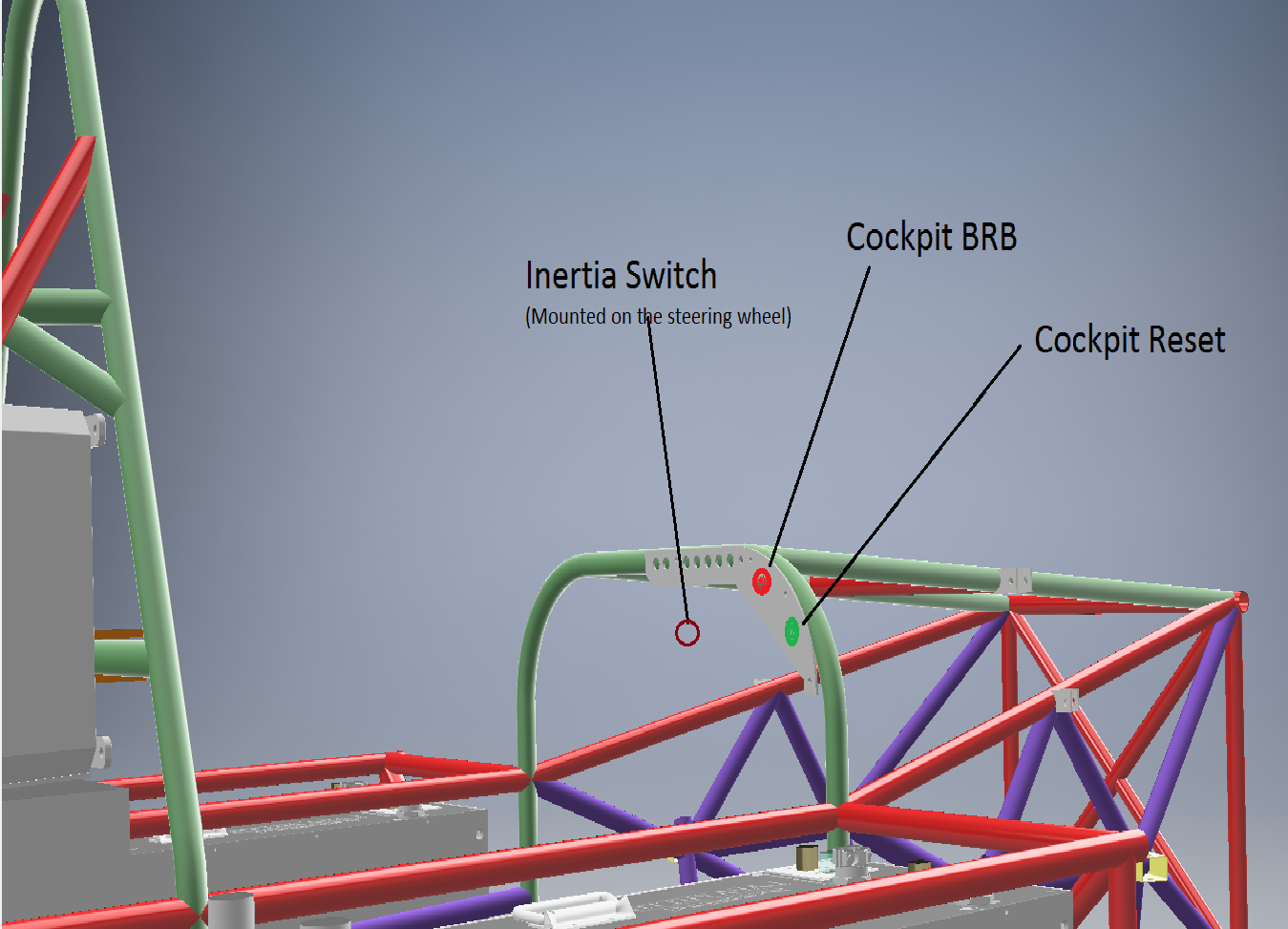 Figure 34 Cockpit View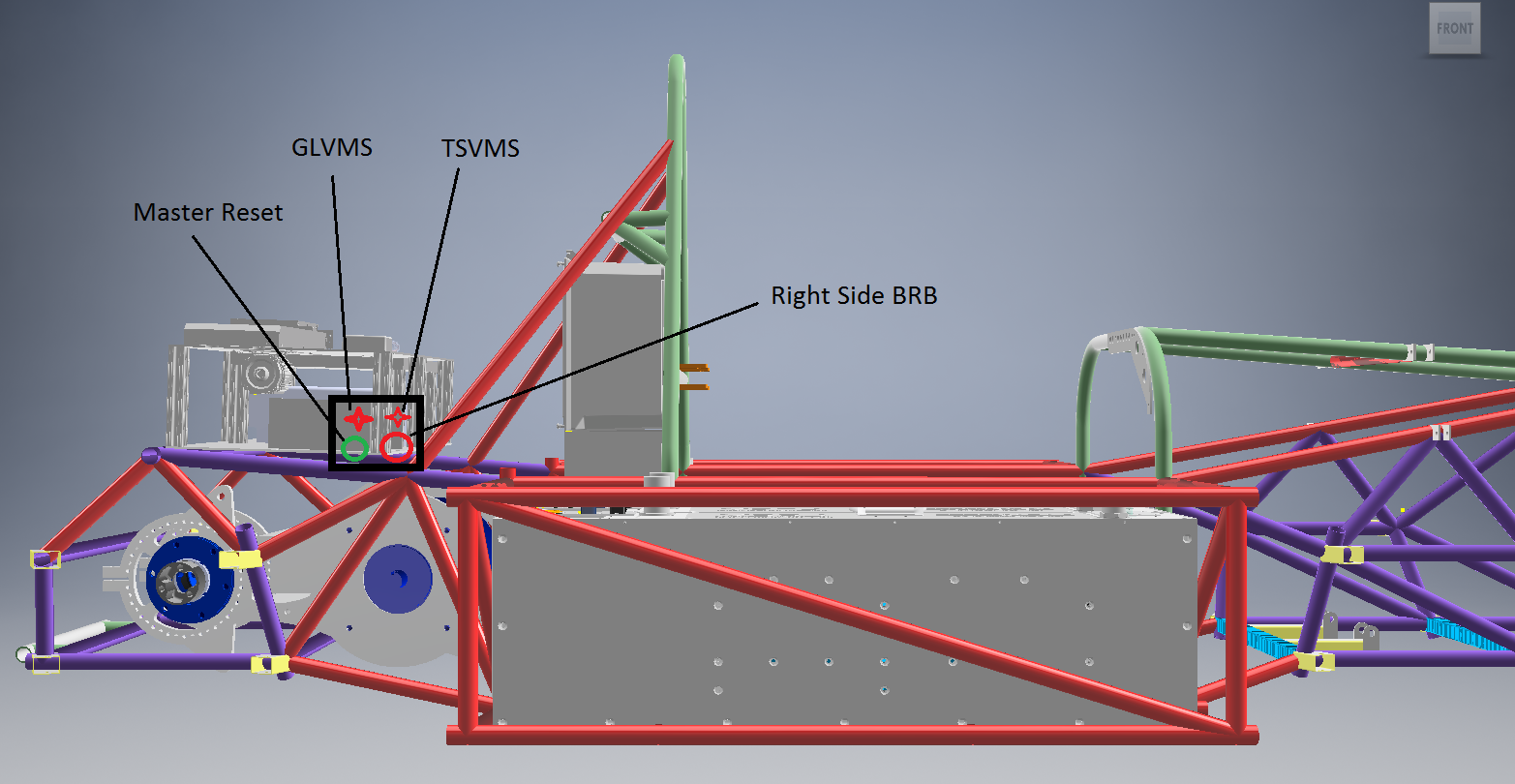 Figure 35 Side View- Shutdown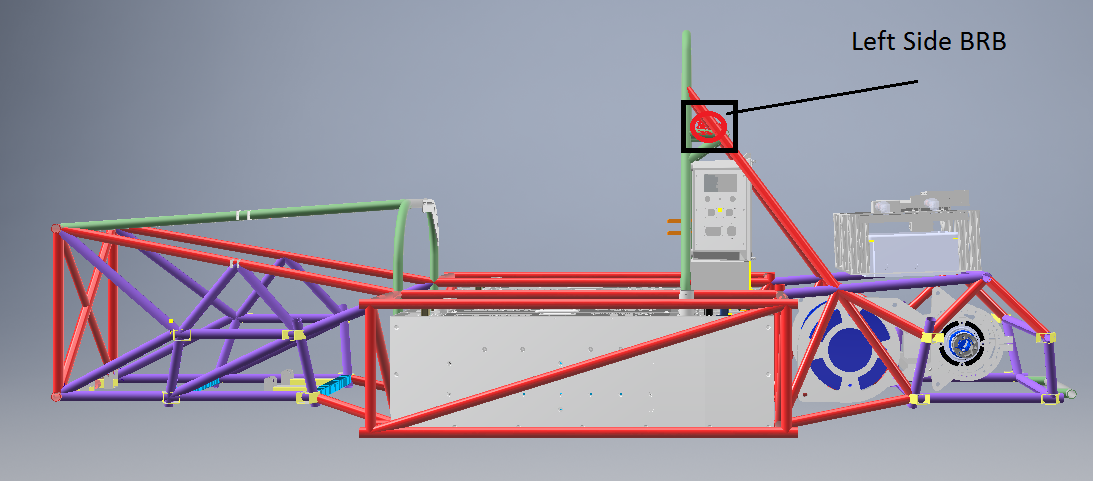 Figure 36 Side View- Shutdown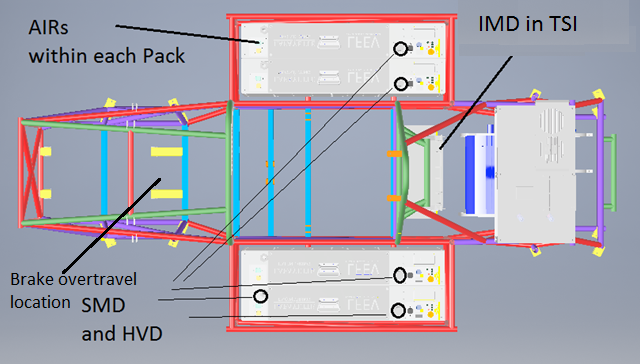 Figure 37 Top View -Shutdown Circuit ComponentsIf your shutdown state diagram differs from the one in the Formula Hybrid rules, provide a copy of your state diagram (commented as necessary).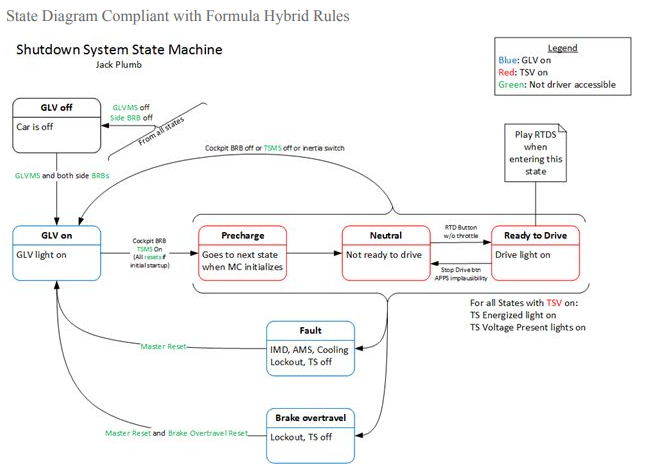 Figure 38 Shutdown State DiagramIMDDescribe the IMD used and use a table for the common operation parameters, like supply voltage, temperature, etc. Describe how the IMD indicator light is wired. Complete the following table.Table 26 - Parameters of the IMDDescribe IMD wiring with schematics.The IMD is connected directly to the HV source within the TSI. It has 3 connections to GLV gnd as well as one connection to the 24V GLV. One connection goes to the IMD relay which is normally open. This relay has control over the safety loop. The last connection is the IMD_PWM signal from a microcontroller in the TSI. Refer to figure 9 for details regarding the IMD wiring.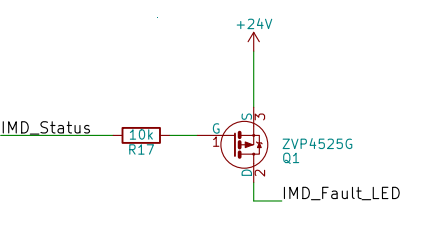 Figure 39 IMD Indicator LED CircuitThe IMD Status is fed into the TSI board from the IMD. This signal then uses a mosfet switch to control the IMD_FAULT_LED as shown in the figure 35 above.Reset / Latching for IMD and AMSDescribe the functioning and circuitry of the latching/reset system for a tripped IMD or AMS. Describe wiring, provide schematics.The IMD tripped circuit will open a relay that is use to complete the safety loop. When the OKHS signal is not producing the normal 24V during safe usage, the relay will open and the override button that is not driver resettable will need to be pushed in order to close this relay again.When AMS or IMD breaks the safety loop two reset buttons must be pushed to re-engage the AIR’s. The Master reset on the outside of the car and the CPR in the cockpit of the car. Both are latching buttons. By pressing the reset it shorts the second switch and provides current through the inductor closing the bottom switch. Refer to figure 33 for a schematic of the wiring for the reset button.The IMD interface can be seen in figure 9. The IMD is connected to the TSI board which has internal connections to the IMD relay. The following diagram shows IMD connected to an OMRON 24V DC relay. The safety loop passes through this relay and then through the 4 segments of the accumulator, each containing an OMRON SPST relay. The final relay then connects to the Master reset switch as shown in figure 33 (did not include brake over travel in the circuit below). The reset switch is normally open and held closed by the coil. When the safety loop opens due to the IMD or AMS fault, current ceases to pass via the coil, opening the switch. The switch is located behind the driver, close to the BRB-RS.The switch therefore acts as the latch.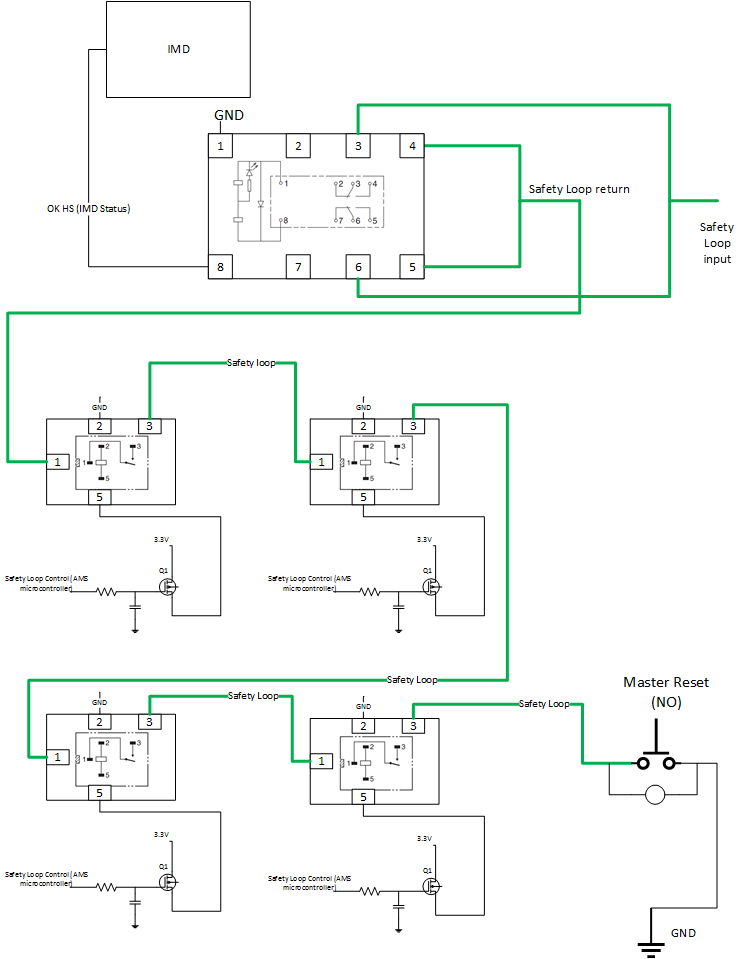 Figure 40 Latching/reset Circuit(click for detail)Shutdown System Interlocks(If used) describe the functioning and circuitry of the Shutdown System Interlocks. Describe wiring, provide schematics.N/ATractive System Active Lamp (TSAL)Describe the tractive system active lamp components and method of operation. Describe location and wiring, provide schematics. See EV9.1.The red TSAL will be connected to the TSV via the TSI. Once the AIRS are closed, the TSI has access to the TSV. The voltage will pass through a DC/DC converter on the TSI PCB to provide power to the TSAL lamps as shown in the figure 41 below. As the system has been configured to open the safety loop if voltage goes below 80V and the voltage the light turns on at is 27V, the 32V min voltage requirement is met (where the light must be on if voltage exceeds 32 V in TS). The TSAL will also flash at a rate of 2-3 Hz.There has been a change in the schematic a bit and there is no longer a voltage divider. Therefore, the TSAL lamp will now turn on for any voltage greater than 16V. This can be shown by the minimum input voltage for the DC/DC converter (of 16V) ( RUW15L12C datasheet).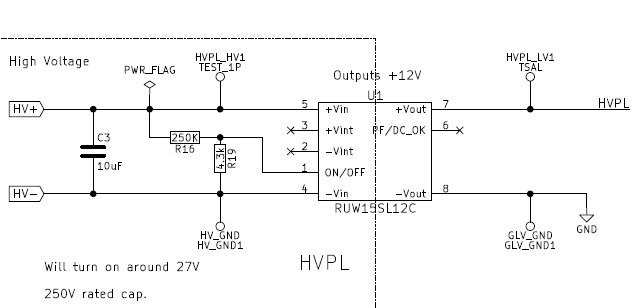 Figure 41 TSAL Wiring in the TSIThe TSAL will be located under the highest point of the main roll hoop. Safety Systems OK Lamp (SSOK)Describe the Safety Systems OK Lamp components and method of operation. Describe location and wiring, provide schematics. See EV9.3The SSOK Lamps are Amber and comply with DOT FMVSS 108. The position can be seen relative to other systems in section 6.1 figure. They are powered by a 12V supply from the GLV via a diode.GLV Master Switch Both side-mounted shutdown buttons (BRBs) Brake over-travel switch Accumulator Monitoring System (AMS) Insulation Monitoring Device (IMD) Master Reset (MARSET)Refer to Section 6.1 for position of SSOK in the safety loop.Ready-To-Drive-Sound (RTDS)Describe your design for the RTDS system. See EV9.2.The ready to drive sound will activate when the drive button is pressed assuming the correct startup sequence has been met up to that point. This information will be made available to us by the VSCADA system over CAN bus. If all conditions are met when the button is pressed, the microcontroller used in the TSI system will drive a sound maker similar to the provided sound clips for 2 seconds.GLV SystemPerson primarily responsible for this section:GLV System DataProvide a brief description of the GLV system and complete the following tableThe GLV system is comprised of the 24V LiFePo4 battery, vehicle computer interface (VCI), the vehicle user interface (VUI) and the safety loop. The battery provides 24V to all sub-systems. The VCI provides hardware for VSCADA interfacing. The VUI is the driver interface including buttons and dashboard display screen. The safety loop assures all systems are functioning properly before opening airs and allowing HV from the accumulators.Table 27- GLV System DataAppendicesInclude only highly-relevant data. A link to a web document in the ESF text is often more convenient for the reviewer.The specification section of the accumulator data sheet, and sections used for determining accumulator capacity (FH Rules Appendix A) should be included here.Cell MSDS
http://www.batteryspace.com/prod-specs/MSDS/2015/MSDS-LFP-G60%20ECO%202015.pdfUniversity Name:Lafayette CollegeTeam Name:Lafayette MotorsportsCar Number:212Name:Waseh Ahmade-mail:ahmadw@lafayette.eduName:Waseh Ahmade-mail:ahmadw@lafayette.eduItemDataNominal Tractive System Voltage (TSV)89.6  VDCMax. TSV (typically this is during charging)96 VDCControl System voltage (GLV)24    VDCTotal Accumulator capacity (Wh)3605  WhAccumulator type (Lead-acid, Li-Ion, NiMH, Ultracap..)LiFePO4Number of electric motors, total1Are wheel motors used?☐Yes / ☒ NoName:Waseh Ahmade-mail:ahmadw@lafayette.eduMfg.Fuse Part NumberCont. Rating (A)DC Voltage RatingDC Interrupt Rating (A)Where UsedMersen/FerrazShawmutA3T300300 A160V50,000 AICAccumulator container; between the positive input terminal of the first cell and the AIRS.Littlefuse0224001.HXP1 A125V10kA @ 125VDCPacMAN board; separates the incoming high voltage from the accumulator from the 5V in the high voltage section of the PacMAN board.Littelfu se0287025 .PXCN 25 A32V1kA @ 32 VDC Accumulator segment container; one between positive input terminal of the first cell and PacMAN board. One between the negative input terminal of the last cell and the PacMAN board.TE ConnectivityW28 -XQ1A -22 A32 VDC1kA @ 32VDCGLV Circuit BreakerTE ConnectivityW28 -XQ1A -22 A32 VDC1kA @ 32VDCGLV Circuit BreakerLittlefuse0314.500HXP0.5125 VDC10kA @ 125 VDCTSI: TS to voltage monitorLittelfu se0314025.HXP25 A250V400 A @ 125 VDCMotor ControllerLittelfu se0314020.HXP20 A250V10kA @ 125VDCTSI ComponentFuse Part NumberMax Fuse Rating AInstalled Fuse Rating ANotesDC-DC Converter (Murata Power Solutions, NCS6S1205C)Internal(current fold back)InternalInternalPacMAN BoardCurtis 1238 Motor Controller KSI0314025.HXP400 A25 ADC-DC ConverterVYB20 W-Q24- S5Internal( short circuit, over current, and over voltage protection)InternalInternalGLV BoB boardDC-DC ConverterPDQ10-Q24-S5-DInternal( over voltage, input under voltage lockout, and short circuit protections )InternalInternalTSI Board: GLV to lv- TSIIsolated Module DC/DC converterRUW15SL12CInternal(over voltage and short circuit protection)InternalInternalTSV to TSI HVMfg.Part NumberSize
AWG Insulation TypeVoltage RatingTemp. Rating CCable Capacity
AFuse Part #Fuse Cont.
AFuse Cont.
AFuse
Interrupting Rating
AdcFuse
Interrupting Rating
AdcAvailable Fault Current AAvailable Fault Current AWhere Used & How fault current is calculatedWhere Used & How fault current is calculatedIEWCEXRAD2/0-XLEOBS2/0Irradiated cross-linked elastomer600V-70 to 150300A3T30030050 K AIC50 K AIC12K12KInput into Pack124/2mohmInput into Pack124/2mohmIEWCEXRAD2/0-XLEOBS2/0Irradiated cross-linked elastomer600V-70 to 150300A3T30030050 K AIC50 K AIC12K12KPack1-Pack224/2mohmPack1-Pack224/2mohmIEWCEXRAD2/0-XLEOBS2/0Irradiated cross-linked elastomer600V-70 to 150300A3T30030050 K AIC50 K AIC12K12KPack2-Pack324/2mohmPack2-Pack324/2mohmIEWCEXRAD2/0-XLEOBS2/0Irradiated cross-linked elastomer600V-70 to 150300A3T30030050 K AIC50 K AIC12K12KPack3-Pack424/2mohmPack3-Pack424/2mohmIEWCEXRAD2/0-XLEOBS2/0Irradiated cross-linked elastomer600V-70 to 150300A3T30030050 K AIC50 K AIC12K12KPack4-Output24/2mohmPack4-Output24/2mohmIEWCEXRAD2/0-XLEOBS2/0Irradiated cross-linked elastomer600V-70 to 150300A3T30030050 K AIC50 K AIC12K12KTSI-Motor Controller96/(8mohm)TSI-Motor Controller96/(8mohm)IEWCEXRAD2/0-XLEOBS2/0Irradiated cross-linked elastomer600V-70 to 150300A3T30030050 K AIC50 K AIC9.6K9.6KTSI-Motor Controller96/10mohmTSI-Motor Controller96/10mohmIEWCEXRAD2/0-XLEOBS2/0Irradiated cross-linked elastomer600V-70 to 150300A3T30030050 K AIC50 K AIC9.6K9.6KTSI-Right Side Control96/10mohmTSI-Right Side Control96/10mohmIEWCEXRAD2/0-XLEOBS2/0Irradiated cross-linked elastomer600V-70 to 150300A3T30030050 K AIC50 K AIC9.6K9.6KMotor Controller-Motor96/10mohmMotor Controller-Motor96/10mohmIEWCEXRAD2/0-XLEOBS2/0Irradiated cross-linked elastomer600V-70 to 150300A3T30030050 K AIC50 K AIC9.6K9.6KMotor Controller-Motor96/10mohmMotor Controller-Motor96/10mohmIEWCEXRAD2/0-XLEOBS2/0Irradiated cross-linked elastomer600V-70 to 150300A3T30030050 K AIC50 K AIC9.6K9.6KMotor Controller-Motor96/10mohmMotor Controller-Motor96/10mohmWTWWT16- 416PVC60V-55 to 8020W28 -XQ1A -1010A1kA @ 32VDC1kA @ 32VDC331331S-Loop input Pack 124/(72mohm)S-Loop input Pack 124/(72mohm)WTWWT16- 416PVC60V-55 to 8020W28 -XQ1A -1010A1kA @ 32VDC1kA @ 32VDC271271S-Loop Pack 1 – Pack 224/(88ohm)S-Loop Pack 1 – Pack 224/(88ohm)WTWWT16- 416PVC60V-55 to 8020W28 -XQ1A -1010A1kA @ 32VDC1kA @ 32VDC186186S-Loop Pack 2 – Pack 324/(128mohm)S-Loop Pack 2 – Pack 324/(128mohm)WTWWT16- 416PVC60V-55 to 8020W28 -XQ1A -1010A1kA @ 32VDC1kA @ 32VDC165165S-Loop Pack 3 – Pack 424/(144mohm)S-Loop Pack 3 – Pack 424/(144mohm)WTWWT16- 416PVC60V-55 to 8020W28 -XQ1A -1010A1kA @ 32VDC1kA @ 32VDC745745S-Loop TSI to Cooling24/(32mohm)S-Loop TSI to Cooling24/(32mohm)WTWWT16- 416PVC60V-55 to 8020W28 -XQ1A -1010A1kA @ 32VDC1kA @ 32VDC1.49K1.49KS-Loop GLV/SCADA to Cooling24/(16mohm)S-Loop GLV/SCADA to Cooling24/(16mohm)Prestolite Wire15207720HDPE60 V-60 to 12510W28 -XQ1A -1010A1kA @ 32VDC1kA @ 32VDC102102CAN bus TSI to Pack 124/233mohmCAN bus TSI to Pack 124/233mohmPrestolite Wire15207720HDPE60 V-60 to 12510W28 -XQ1A -1010A1kA @ 32VDC1kA @ 32VDC8484Pack1-Pack2 CAN bus24/283mohmPack1-Pack2 CAN bus24/283mohmPrestolite Wire15207720HDPE60 V-60 to 12510W28 -XQ1A -1010A1kA @ 32VDC1kA @ 32VDC6262Pack2-Pack3 CAN bus24/386mohmPack2-Pack3 CAN bus24/386mohmPrestolite Wire15207720HDPE60 V-60 to 12510W28 -XQ1A -1010A1kA @ 32VDC1kA @ 32VDC5555Pack3-Pack4 CAN bus24/436mohmPack3-Pack4 CAN bus24/436mohmPrestolite Wire15207720HDPE60 V-60 to 12510W28 -XQ1A -1010A1kA @ 32VDC1kA @ 32VDC181181TSI to Cooling Controller24/131mohmTSI to Cooling Controller24/131mohmPrestolite Wire15207720HDPE60 V-60 to 12510W28 -XQ1A -1010A1kA @ 32VDC1kA @ 32VDC147147TSI to Motor Controller24/162mohmTSI to Motor Controller24/162mohmPrestolite Wire15207720HDPE60 V-60 to 12510W28 -XQ1A -1010A1kA @ 32VDC1kA @ 32VDC472472GLV/SCADA to Cooling Controller24/50mohmGLV/SCADA to Cooling Controller24/50mohmGeneral Cable/ Carol BrandC2410A.41.1012PVC300V-20 to 8040W28 -XQ1A -1010A1kA @ 32VDC1kA @ 32VDC2.16K2.16KGLV Power to Right Side Control24/11mohmGLV Power to Right Side Control24/11mohmGeneral Cable/ Carol BrandC2410A.41.1012PVC300V-20 to 8040W28 -XQ1A -1010A1kA @ 32VDC1kA @ 32VDC2.16K2.16KGLV Power to Left Side Control24/11mohmGLV Power to Left Side Control24/11mohmGeneral Cable/ Carol BrandC2410A.41.1012PVC300V-20 to 8040W28 -XQ1A -1010A1kA @ 32VDC1kA @ 32VDC2.16K2.16KGLV/SCADA to Right Side Control24/11mohmGLV/SCADA to Right Side Control24/11mohmGeneral Cable/ Carol BrandC2410A.41.1012PVC300V-20 to 8040W28 -XQ1A -1010A1kA @ 32VDC1kA @ 32VDC2.16K2.16KGLV Power Supply24/11mohmGLV Power Supply24/11mohmGeneral Cable/ Carol BrandC2410A.41.1012PVC300V-20 to 8040W28 -XQ1A -1010A1kA @ 32VDC1kA @ 32VDC2.16K2.16KGLV battery24/11ohmGLV battery24/11ohmGeneral Cable/ Carol BrandC2410A.41.1012PVC300V-20 to 8040W28 -XQ1A -1010A1kA @ 32VDC1kA @ 32VDC2.16K2.16KGLV Charger24/11ohmGLV Charger24/11ohmGeneral Cable/ Carol BrandC2410A.41.1012PVC300V-20 to 8040W28 -XQ1A -1010A1kA @ 32VDC1kA @ 32VDC2.16K2.16KGLV Power to GLV/SCADA24/11 ohmGLV Power to GLV/SCADA24/11 ohmGeneral Cable/ Carol BrandC2410A.41.1012PVC300V-20 to 8040W28 -XQ1A -1010A1kA @ 32VDC1kA @ 32VDC5K5KTSI to GLV/SCADA24/5 ohmTSI to GLV/SCADA24/5 ohmGeneral Cable/ Carol BrandC2405 A.46.1 016PVC300V-20 to 9020W28 -XQ1A -1010A1kA @ 32VDC1kA @ 32VDC2K2KGLV/SCADA to Right Side Control24/12mohmGLV/SCADA to Right Side Control24/12mohmGeneral Cable/ Carol BrandC2405 A.46.1 016PVC300V-20 to 9020W28 -XQ1A -1010A1kA @ 32VDC1kA @ 32VDC851851TSI to Right Side Control24/28mohmTSI to Right Side Control24/28mohmAlpha Wire5178C SL00116PVC300V-35 to 10520W28 -XQ1A -1010A1kA @ 32VDC1kA @ 32VDC331331TSI to Motor Controller24/72mohmTSI to Motor Controller24/72mohmAlpha Wire5178C SL00116PVC300V-35 to 10520W28 -XQ1A -1010A1kA @ 32VDC1kA @ 32VDC331331TSI to Foot Pedals24/72mohmTSI to Foot Pedals24/72mohmAlpha Wire5178C SL00116PVC300V-35 to 10520W28 -XQ1A -1010A1kA @ 32VDC1kA @ 32VDC397397TSI to Cockpit24/60mohmTSI to Cockpit24/60mohmAlpha Wire5178C SL00116PVC300V-35 to 10520W28 -XQ1A -1010A1kA @ 32VDC1kA @ 32VDC851851GLV/SCADA to Cockpit24/28mohmGLV/SCADA to Cockpit24/28mohmAlpha Wire5178C SL00116PVC300V-35 to 10520W28 -XQ1A -1010A1kA @ 32VDC1kA @ 32VDC851851TSI to TSAL24/28mohmTSI to TSAL24/28mohmAlpha Wire5178C SL00116PVC300V-35 to 10520W28 -XQ1A -1010A1kA @ 32VDC1kA @ 32VDC851851TSI to Brake Light24/28mohmTSI to Brake Light24/28mohmAlpha Wire5178C SL00116PVC300V-35 to 10520W28 -XQ1A -1010A1kA @ 32VDC1kA @ 32VDC1.19K1.19KGLV/SCADA to TS Energized Light24/20mohmGLV/SCADA to TS Energized Light24/20mohmAlpha Wire5178C SL00116PVC300V-35 to 10520W28 -XQ1A -1010A1kA @ 32VDC1kA @ 32VDC1.19K1.19KGLV/SCADA to SSOK lamps24/20mohmGLV/SCADA to SSOK lamps24/20mohmName:Waseh Ahmade-mail:ahmadw@lafayette.eduDevice / PCBTS Voltage Present (V)Minimum Spacing mmThru Air of Over SurfaceNotesTSI-PCB-HV-LVMax 968.89 mmOSTSV-PACManMax 243.80mmOSComponentIsolation MethodLink to Document Describing IsolationNotesBender ISOMETER IR155-3203Galvanic Isolationhttp://www.bender-es.com/fileadmin/products/doc/IR155-32xx-V004_D00115_D_XXEN.pdfRecommended by the Rules committeeCurtis 1238 Motor ControllerSeparated within TSI and then internally separated within controllerhttp://www.thunderstruck-ev.com/Manuals/1234_36_38%20Manual%20Rev%20Feb%2009.pdfhttp://assets.curtisinstruments.com/Uploads/Datasheets/50265_123638E_RevC3.pdfCurrent Sensor BBM-01Electrical Isolationhttp://www.gmw.com/magnetic_sensors/ametes/documents/BBM-01Spec%20v3.pdf Used in Each TSV Segment and the TSICan Bus Isolator CANOP Optical Isolation https://upverter.com/datasheet/c4e7f1a56b7f5ba03c9a1bfb3bd7f579843b0f1d.pdf Used in TSIAIRs GX14CBElectrical Isolationhttp://www.gigavac.com/sites/default/files/catalog/spec_sheet/gx14.pdf Total of 5 AIRs, one in each Segment and an extra one in Pack 4Container NameSegregation by Spacing
(Y or N)How is Spacing maintainedActual Measured Spacing mmAlt – Barrier Material P/NNotesTSIYPhysical barrier15Garolite/AcrylicN/AMotor ControllerYPhysical barrierN/AGarolite/AcrylicN/APack 1YPhysical barrier10GaroliteN/APack 2YPhysical barrier10GaroliteN/APack 3YPhysical barrier10GaroliteN/APack 4YPhysical barrier10GaroliteN/AInsulating Material / Part NumberUL
Recognized(Y / N)Rated Temperature ºCThickness mmNotesGaroliteY93.8 - 148.817.145N/AConduit TypeMFRPart NumberDiameterInch or mmStandard Fittings(Y or N)Location / UseMFRPart NumberCross Section mm2Shield grounded at both ends  (Y or N)Location / UseIEWCEXRAD2/0-XLEOBS70YBetween TSV containers; TSV to TSI;TSI to motor controller; Motor Controller to MotorName:Waseh Ahmade-mail:ahmadw@lafayette.eduManufacturer and Model:HPEVS AC 50-27.28.11Motor type (PM, Induction, DC Brush)InductionNumber of motors of this type used1Nominal motor voltage (Vrms l-l or Vdc)96 Nominal / Peak motor current (A or A/phase)Nom:  200A               / Peak: 650ANominal / Peak motor powerNom:   19 HP         / Peak: 71 HPMotor wiring – conductor size and type3/8” Ring Connectors w/ 00 Gauge Copper WireManufacturer and Model:Curtis 1238Number of controllers of this type used:1Maximum Input voltage:130 VNominal Input Current (A)200 AMax Input Fuse (A) per Mfr.650 AOutput voltage (Vac l-l or Vdc)96 VACIsolation voltage rating between GLV (power supply or control inputs) and TS connections1 KVDCIs the accelerator galvanically isolated from the Tractive System per EV3.5 & EV5? ☒Yes / ☐ NoTSMP Output Protection Resistor Value                    10     kΩResistor Voltage Rating                     460   VResistor Power Rating                     5    WResistor Type:N/A Within Motor ControllerResistance:                   ΩContinuous power rating:                   WOverload power rating:                   W for             secVoltage rating:                    VRelay MFR & Type:GIGAVAC GV200QAContact arrangement (e.g. SPDT)SPST- Normally openContinuous DC contact current (A):              400  AContact voltage rating (Vdc).             1000   VResistor Type: ERA-6AEB432V Series ERJ-6ENF2493VResistance:                    254.3kΩContinuous power rating:                    0.125 WOverload power rating:                    1 W for    5   secVoltage rating:            200   VMaximum expected current:            0.378  mAAverage current:            0.352  mAActuator / Encoder manufacturer and model:LPPS Linear Potentiometer – LPPS-050Encoder type (e.g.Potentiometer):PotentiometerOutput:5V range of signals (max 5-10V)Is motor controller accelerator signal isolated from TSV?            ☒Yes / ☐ NoIf no, how will you satisfy rule EV3.5?NAName:Waseh Ahmade-mail:ahmadw@lafayette.eduMaximum Voltage (during charging):96    VDCNominal Voltage:89.6  VDCTotal number of cells:28Cell arrangement (x  in series / y  in parallel):28 in seriesAre packs commercial or team constructed?☐Commercial / ☒ TeamTotal Capacity (per FH Rules Appendix A):3.6     kWhMaximum Segment Capacity4.05     MJNumber of Accumulator Segments4     (#)Cell Manufacturer and ModelAA Portable Power Corp, LFP-G60Cell type (prismatic, cylindrical, pouch, etc.)            ☒Yes / ☐ NoAre these pouch cells            ☐Yes / ☒ NoCell nominal capacity at 2C (0.5 hour) rate:                 50.3   AhData sheet nominal capacity                 60    Ah at 1C rateMaximum Voltage (during charging):                3.42     VNominal Voltage (data sheet value):                3.2      VMinimum Voltage (AMS setting):                 2.7      VMaximum Cell Temperature (charging - AMS setting)                60      °CMaximum Cell Temperature (discharging - AMS setting)                60     °CCell chemistry:LiFePO4 in prismatic caseIs HVD used as an SMD?            ☒Yes / ☐ NoNumber of SMD Devices / Number of Segments[       5    ] / [    4      ]SMD MFR and ModelAmphenolPL28W-301-70PL28X-301-70PL00W-301-10D10PL00X-301-10D10SMD Rated Voltage (if applicable)           1000   VSMD Rated Current (if applicable)             250   A (continuous; used with 2/0 cabling which according to Appendix E, have a current capacity of 300 A)Segment Energy (6 MJ max)             4.05     MJSegment Energy Discharge Rate (Ref FH Rules Appendix A)                 2   CNumber of Cells with Temperature Monitoring (#1)28Total Number of Cells (#2)28Percentage Monitored (#1 / #2)100%Percentage Required by FH Rules: Table 1130%If each sensor monitors multiple cells, state how many:N/AMFR & ModelGigavac GX14CBContact arraignment:Single Pole Single Throw Normally OpenContinuous DC current rating:350              AOverload DC current rating: 1000             A for    85   secMaximum operation voltage:32              VDCNominal coil voltage:24              VDCNormal Load switching:Make and break up to 600  AAMS MFR and ModelManufactured/Designed in HouseNumber of AMSs4 (1 per segment, includes 7 cell monitoring boards and 1 Pack manager)Upper cell voltage trip                    3.6    VLower cell voltage trip                    2.7    VTemperature trip                    60    °CCharger Manufacturer and model:TDK-Lambda, GenH30-25Maximum charging power:0.75     kWIsolation☒Yes / ☐ NoUL Certification (If “no”, fill in the line below)☒Yes / ☐ NoDo you have a waiver from the FH rules committee?☐Yes / ☐ NoMaximum charging voltage:30   VMaximum charging current:25    AInterface with accumulator (e.g. CAN, relay etc)Anderson Charging PortInput voltage:85-265 VAC continuousInput current:9.5         APartFunction 
(Momentary, Normally Open or Normally Closed)Main Switch (for control and tractive-system; CSMS, TSMS)Normally ClosedBrake over-travel switch (BOTS)Push pull switch that will be pressed when the brake lines do not create enough pressure to stop the pedal. This will stop voltage from reaching the motor controller throttle input. Normally Closed.Shutdown buttons (BRB)Normally ClosedInsulation Monitoring Device (IMD)Bender ISOMETER IR155-3203. Operating with normal specs stated on the datasheet. OKHS will be used for monitoring ground 2017 Formula Hybrid ESF (Rev 0C) 42 faults. Normally outputs digital HIGH.Relay Connected is Normally openBattery Management System (AMS)Normally Open RelayInterlocks (if used)N/ATotal Number of AIRs:5Coil holding current per AIR:0.1    ACurrent drawn by other components wired in parallel with the AIRs. 0.58     ATotal current in shutdown loop:1.08    AMFR / ModelBender ISOMETER IR155-3203Set response value:100 kΩ (1KΩ/Volt)Name:Waseh Ahmade-mail:ahmadw@lafayette.eduGLV System Voltage                    24VGLV Main Fuse Rating                    10AIs a Li-Ion GLV battery used?            ☒Yes / ☐ NoIf Yes, is a firewall provided per T4.5.1?            ☒Yes / ☐ NoIs a dc-dc converter used from TSV?            ☐Yes / ☒ NoIs the GLV system grounded to chassis?            ☒Yes / ☐ NoDoes the design comply with EV4?            ☒Yes / ☐ No